Influence of Silicon on Plant Uptake of Heavy Metals and Metalloid from SoilPlabani Roy1, Moumita Ash1,1Division of Soil Science and Agricultural Chemistry, ICAR-Indian Agricultural Research Institute, New Delhi, India, PIN-1100121Ph.D. Research scholar (e mail: plabaniroyiari@gmail.com), 1Ph.D. Research scholar (e mail: moumitaiari2019@gmail.com)AbstractSilicon, the second most abundant element of earth’s crust, performs a variety of beneficial roles in soils and plants. It is involved in the mitigation of various biotic (insect pests and diseases) and abiotic stresses (salt, drought and heavy metals) .Si influences the heavy metal and metalloid uptake by plants through different mechanisms including (1) biological factors affecting Si bioavailability in soil, (2) by changing the soil characteristics, (3) co-precipitation with heavy metals, (4) conversion of heavy metals to less soluble forms, (5) changing the root architecture, (6) regulating antioxidant enzymes , (7) up and down-regulation of gene expression responsible for heavy metals uptake and transportation to plants .In this chapter it is discussed about the various mechanisms involved in heavy metal and metalloid uptake by Silicon. The application of industrial by products (fly ash, steel slag etc.) decreased the heavy metal uptake by transforming the soluble metals to insoluble metal silicates, phosphates and hydroxides. Si application can reduce heavy metal bioavailability in soil. Silicon nanoparticles along with Pb-resistant microbes significantly reduced the Pb concentration in plants. Si application changes mineral composition of Fe plaque in rice root which decreases both shoot As and grain As. A significant decrease in Cd and Pb toxicity of wheat along with increased grain yield can be possible by the application of organic and inorganic silicon fertilisers. Silicon nanoparticles can reduce the Cd uptake into rice grains and phloem by inhibiting the expression of low affinity cation transporter (OsLCT1). Si application mitigate Cd toxicity in cotton through reduced electrolytic leakage, malondialdehyde and hydrogen peroxide contents and improved antioxidant enzymes activity. Long-term field trials are required to evaluate the feasibility of Si application for the remediation of metal-contaminated soils.Keywords : Silicon,  heavy metals, metalloid, toxicity, remediationIntroduction-Silicon (Si) the second most abundant element of earth’s crust, performs a variety of beneficial roles in soils and plants. It is involved in the mitigation of various biotic (insect pests and diseases) and abiotic stresses (salt, drought and heavy metals) (Ma et al., 2021). Amorphous elemental silicon was first isolated by Jöns Jacob Berzelius (1824), element name derived from Latin silex or silicis  (“flint” or “hard stone”), includes to group 14 [IVa], having atomic number 14, atomic weight 28.086, density  2.33 gcm-3 Specific gravity 2.24 and oxidation state −4, (+2), +4. Range of Si as silicic acid in the soil varies between 0.1 - 0.6 mM. Heavy metals are generally defined as metals with relatively high densities, atomic weights, or atomic numbers. Examples of heavy metals include mercury (Hg), cadmium (Cd), chromium (Cr), thallium (Tl), and lead (Pb). Boron (B), silicon (Si), germanium (Ge), arsenic (As), antimony (Sb), and tellurium (Te) are commonly recognised as metalloids. Different fractions of silicon in soilsAccording to Souri et al. (2020) the main two fractions of Si in soil are liquid and solid phase. Liquid phase includes monosilicic, polysilicic acid, complexes with organic and inorganic compounds, orano-silicon compounds etc. Amorphous and crystalline forms include to solid phase, where quartz, feldspar, mica, kaolinite, smectite includes to crystalline form and biogenic and non- biogenic include to amorphous form (Fig : 1).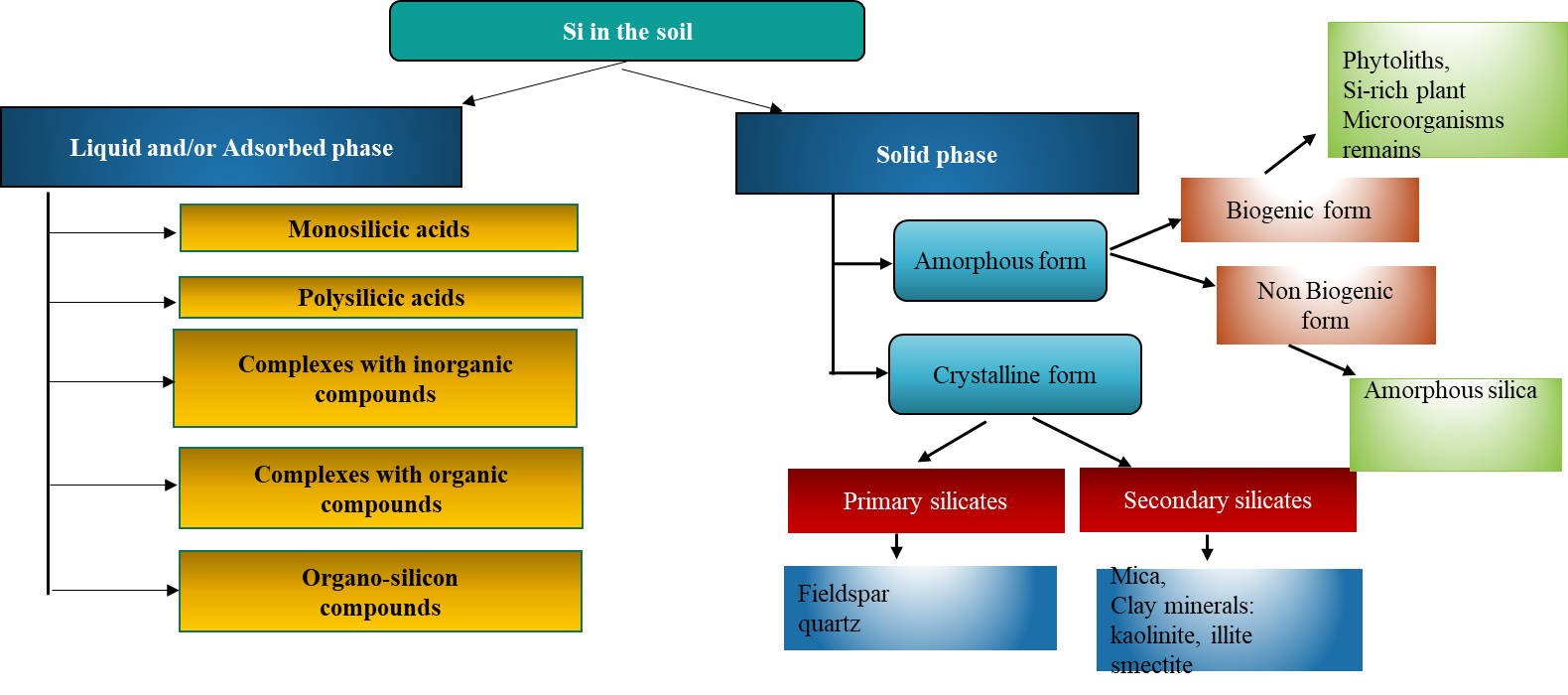 Fig 1 : Different fractions of siliconSilica accumulator plantMeena et al. (2021) reported there are three categories of Si accumulator high accumulator (>1.5% Si) - rice, sugarcane, wheat etc, intermediate accumulator (1.5% − 0.5% Si) - soybean, squash, cucumber, pumpkin etc and Non accumulator (< 0.5% Si) -  sunflower , tomato, grapes etc (Table:1).Table 1 : Silica accumulator plantBenefits of Si  Si is not considered essential for plant growth and development, however, increasing evidence in the literature shows that this metalloid is beneficial to plants, especially under stress conditions. Indeed Si alleviates the toxic effects caused by abiotic stresses, e.g. salt stress, drought, heavy metals (Gaur et al., 2020) (Fig : 2)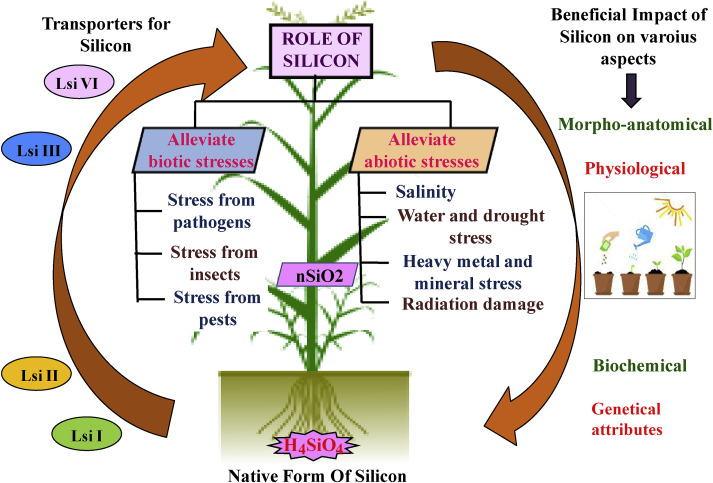 Fig 2 : Benefits of Si for plantsPlant Available Silicon (PAS)Normally, Si is presented in various forms in the soil and in abundance especially the quartz, silicates, biogenic SiO2 (e.g diatoms and phytoliths) and silica gel. The extractable forms of Si in the soil include amorphous, active, and water soluble Si. Water soluble forms of Si can be directly available to plants while rest of the Si firstly converted to water soluble form under favorable conditions and then easily available to plants for utilization (Ma et al., 2006). The southern dry zone (SDZ), southern transition zone (STZ), coastal zone (CZ), and central dry zone are the four main agro-climatic zones of Karnataka that Majumder et al. (2021) documented the vertical distribution of the plant accessible silicon (PAS) content in soils of (CDZ). Regardless of the crop, STZ and CZ have high DSi content (more than 40 mg kg), while SDZ and CDZ have medium DSi content (between 20 and 40 mg kg-1). The lowest concentrations of DSi and AdSi were found in SDZ and CZ, respectively. In the CDZ and SDZ soil profiles of rice, the average AdSi content was 2.4 and 4 times greater than DSi, respectively. In sugarcane soil profiles, CDZ and SDZ, respectively, had AdSi contents that were 2.6 and 4 times greater than DSi levels (Table:2)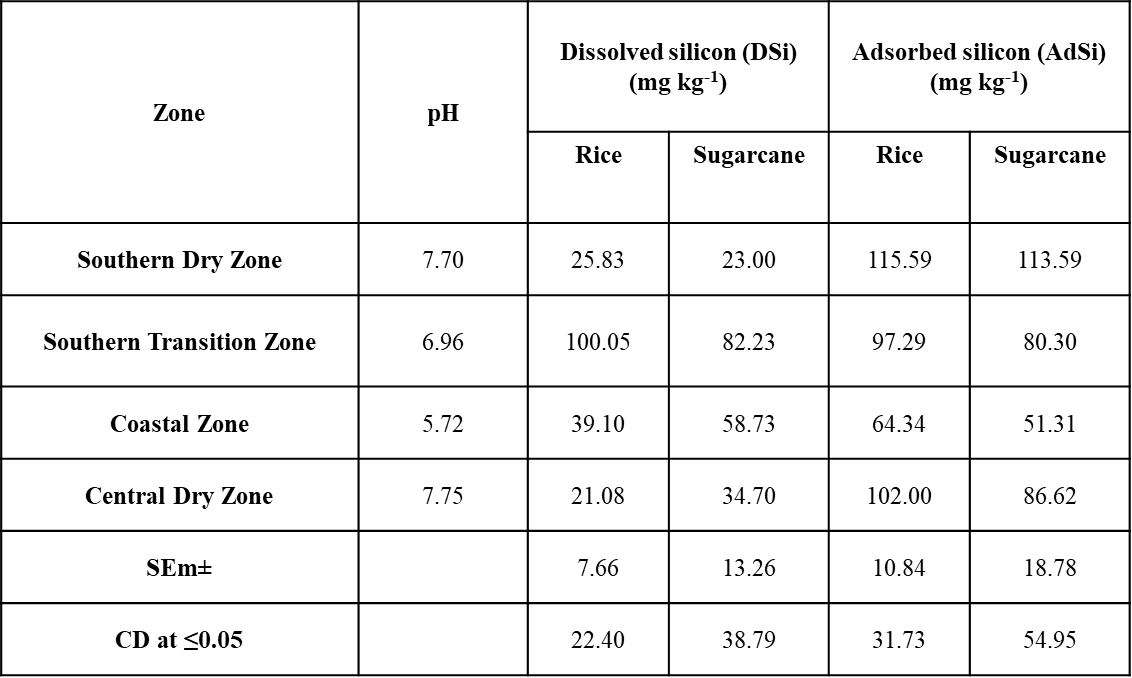 Table 2 : Relationship of properties of rice and sugarcane soils and Plant Available Silicon (PAS) in four different agro-climatic zones of KarnatakaIn order to determine the impact of different diatomite grades (diatomite-1, diatomite-2, diatomite-3, diatomite-4, and diatomite-5) and levels (0, 250, 500, 750, 1000, and 1500 kg ha-1) on silicon availability in acidic and alkaline soils under field capacity, Anitha et al. (2015) conducted a pot experiment. In both soil types, diatomite-3 and diatomite-4 applied at 750 kg ha-1 each together with RDF resulted in considerably higher straw and grain yields, silicon content, and rice uptake. Comparing the application of diatomite-4 @ 1000 kg ha-1 + RDF to other grades of diatomite, higher straw silicon content was found in alkaline soil. This may be due to higher silicon dissolution at higher pH levels as well as the mechanism of silicic acid distribution in the shoots and deposition in the plant parts. Diatomite-4 @ 750 kg ha-1 + RDF treatment in acidic soil resulted in greater straw Si% content (5.9%) compared to other grade of diatomite.  (Fig : 3)          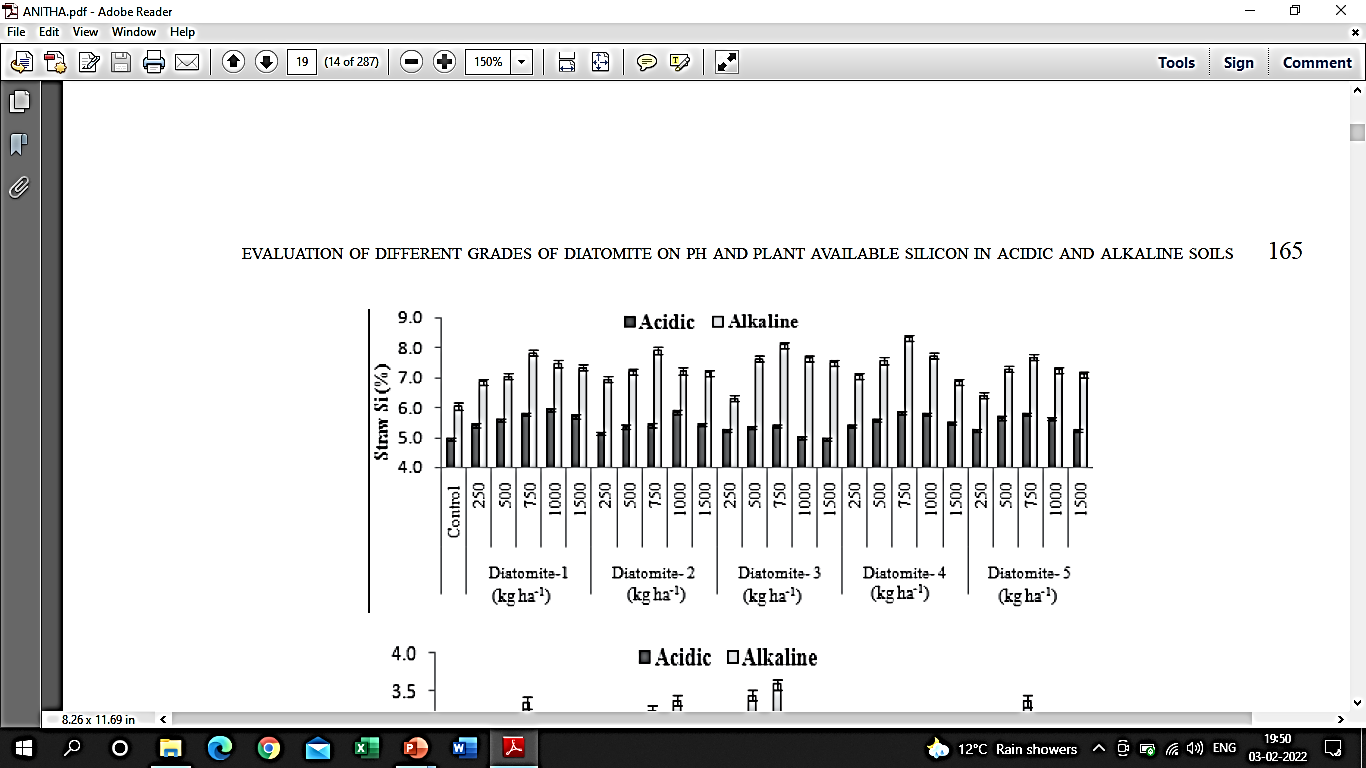 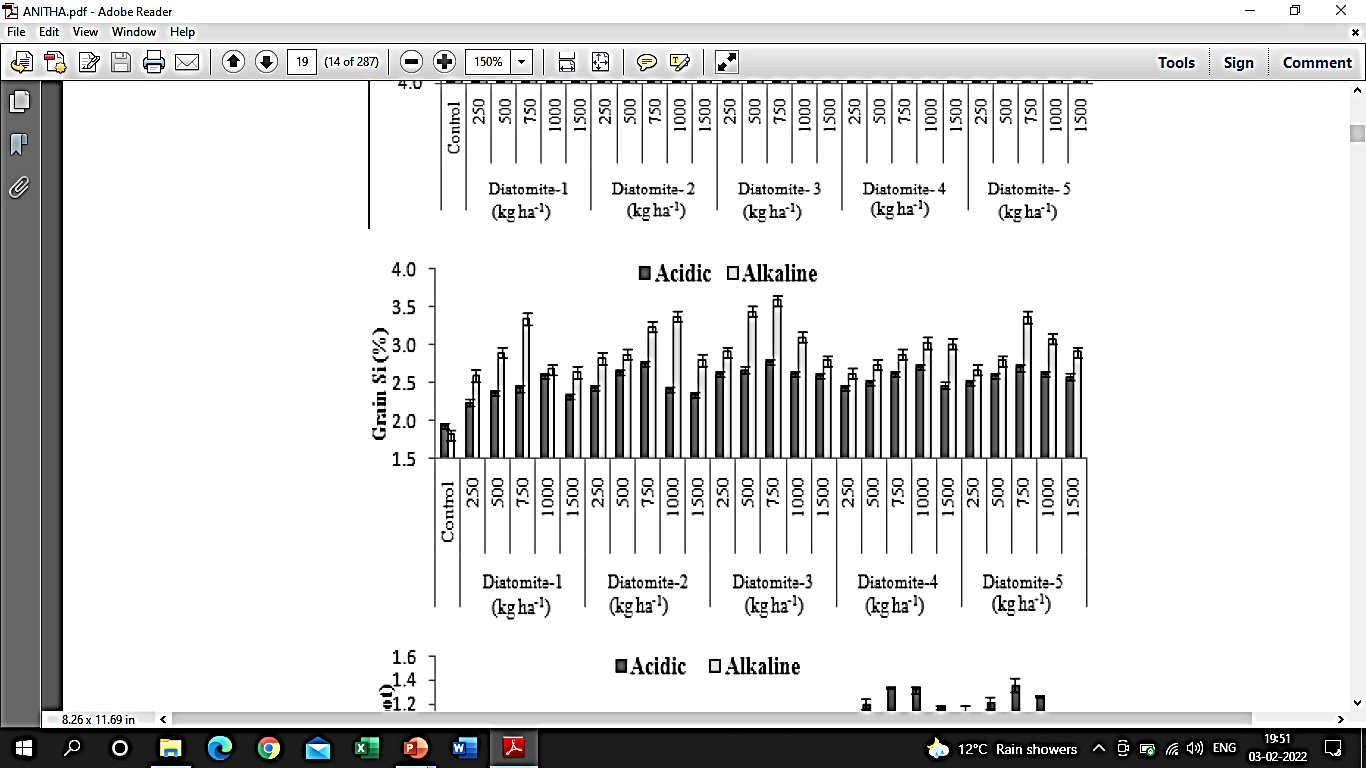 Fig 3 : Evaluation of different grades of diatomite on paddy straw and grain Si (%) plant in acidic and alkaline Soils at harvestThere was a greater dissolution of diatomite and release of silicon in both the soils and thereby diatomite can be used as sources of silicon. According to Khan et al. (2021) reported Si based detoxification mechanisms in plants including (1) activation of antioxidant defense system and thus reducing the oxidative damage, (2) Removal of heavy metals and metalloid from the cells, (3) Relocation of heavy metals and metalloid at subcellular level (4) Improvement in photosynthetic system (5) Repair of injured cell membranes (6) Regulation of phytochelatins. Si influences the heavy metal and metalloid uptake by plants through different mechanisms including (1) biological factors affecting Si bioavailability in soil, (2) by changing the soil characteristics, (3) co-precipitation with heavy metals, (4) conversion of heavy metals to less soluble forms, (5) changing the root architecture, (6) regulating antioxidant enzymes , (7) up and down-regulation of gene expression responsible for heavy metals uptake and transportation to plants (Khan et al., 2021).Effects of silicon rich amendments on heavy metals and metalloid accumulationEffects of silicon rich amendments on heavy metal accumulation in rice (Oryza sativa L.)In the treatments of Fly ash (FA20) and Steel slag (SS3), the concentrations of cadmium, zinc, copper, and lead (Pb) calculated using the DGT technique (the DGT pools) all dramatically dropped (Table:3), and the reduction was at least 84%. Fly ash, steel slag, and other industrial byproducts reduced the uptake of heavy metals by converting soluble metals to insoluble metal silicates, phosphates, and hydroxides (Gu et al., 2011)Table 3 : Effects of silicon rich amendments on heavy metal accumulation in rice (Oryza sativa L.)Hamsa et al. (2018) assess the impact of several Si sources, such as rice hull biochar, diatomaceous earth, and calcium silicate at various quantities, in reducing the uptake of heavy metals by spinach. In RDF + Diatomaceous earth @ 500 kg Si ha-1, the uptake of Cr in spinach shoot and root is 10.10 m kg-1 and 1.12 mg kg-1, respectively, which is significantly less. Due to its increased solubility and the availability of other nutrients, diatomaceous earth application was found to be more effective than other treatments in lowering the Cr concentration in spinach shoots (Table:4).Effect of different silicon sources on chromium uptake by spinachTable 4 : Effect of different silicon sources on chromium uptake by spinachEffect of combined use of lead (Pb) resistant microbes and  silicon nanoparticles (Si-NPs) on coriander (Coriandrum sativum L.) under Pb stress  The combination use of silicon nanoparticles (Si-NPs) and lead (Pb) resistant microorganisms was assessed by Fatemi et al. (2020) under Pb stress. It has been proposed that Si-NPs and Pb-resistant microorganisms could be employed to increase plant growth, photosynthesis, and antioxidant capacity, hence reducing Pb stress in coriander. The plants treated with 500 mg/kg Pb had the highest concentration of shoots and roots, whereas the plants treated with the control treatment had the lowest concentration of Pb. Comparing the identical Pb treatments with and without the application of silicon, the concentrations of Pb in the shoots and roots reduced by 22% and 2%, respectively. (Fig : 4) T1: Command, T2: 500 mg/kg of lead T3: S6 + Pb500 Inoculation, T4: S19 + Pb50 Inoculation T5: Foliar Si-NPs 1.5 mM application Si-NPs + S6 + Pb in T6, and T7: Si-NPs + S19 + Pb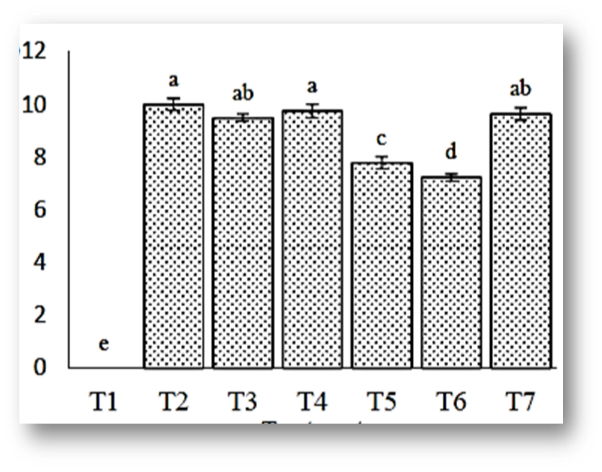 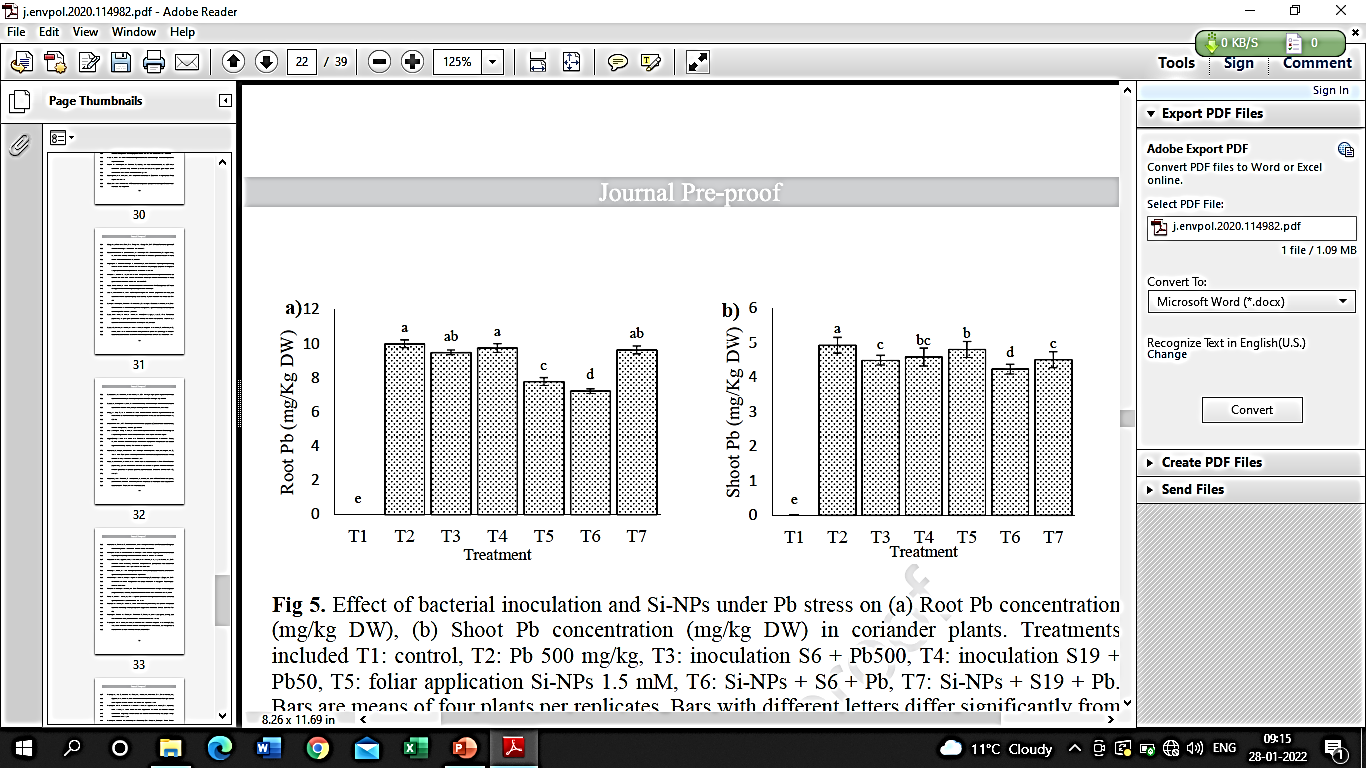 Fig 4 : Effect of combined use of lead (Pb) resistant microbes and  silicon nanoparticles (Si-NPs) on coriander (Coriandrum sativum L.) under Pb stressChanging the soil characteristicsTo investigate the effects of silicon on soil-cadmium availability and uptake in rice cultivated in an acid soil maintained under two distinct moisture regimes, Babu et al. (2017) carried out a greenhouse experiment (field capacity or submergence). Due to lowering circumstances in the soil and the addition of Si as wollastonite, soil pH rose after flooding and reached 6.5 to 7.1 during harvest. Contrary to changes in soil pH, the amount of Cd2+ that was readily available in the soil changed. In soils that were kept in a waterlogged condition, it was lower (Fig : 5).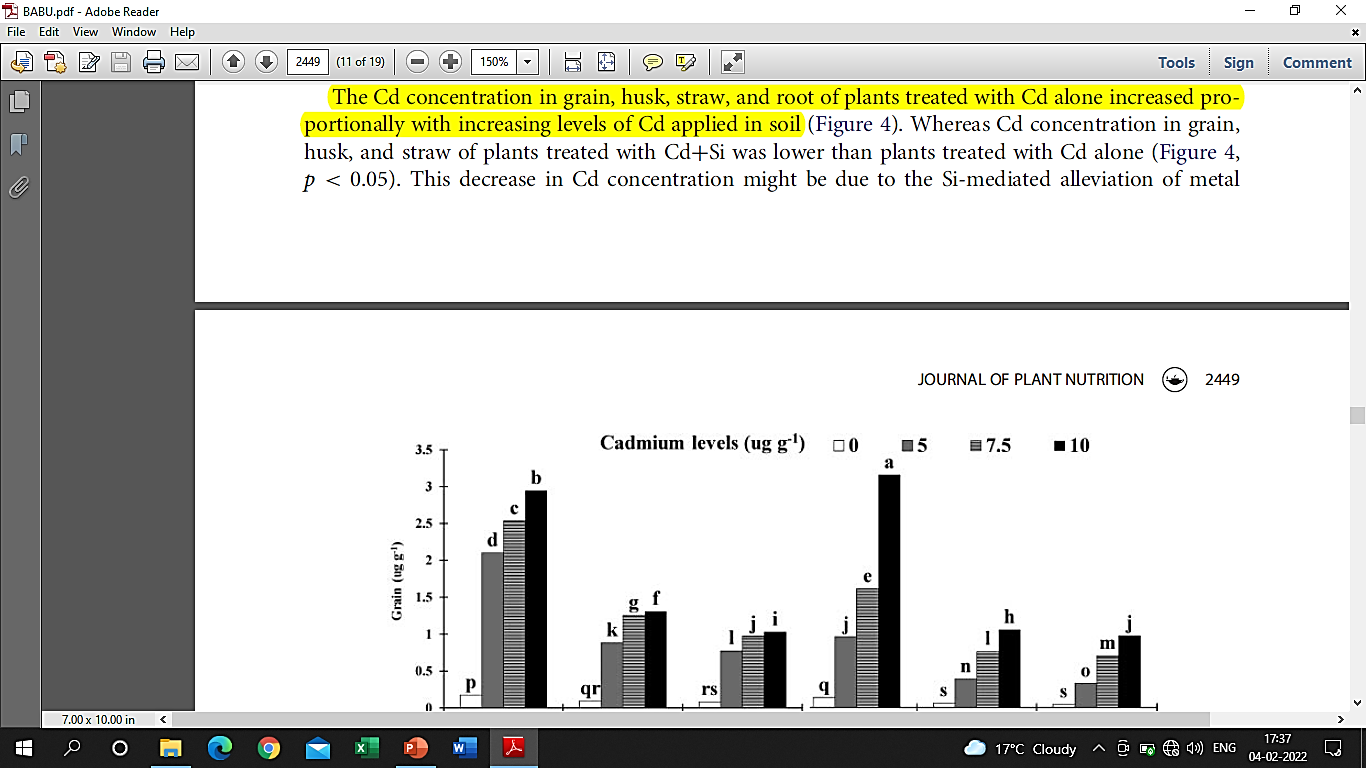 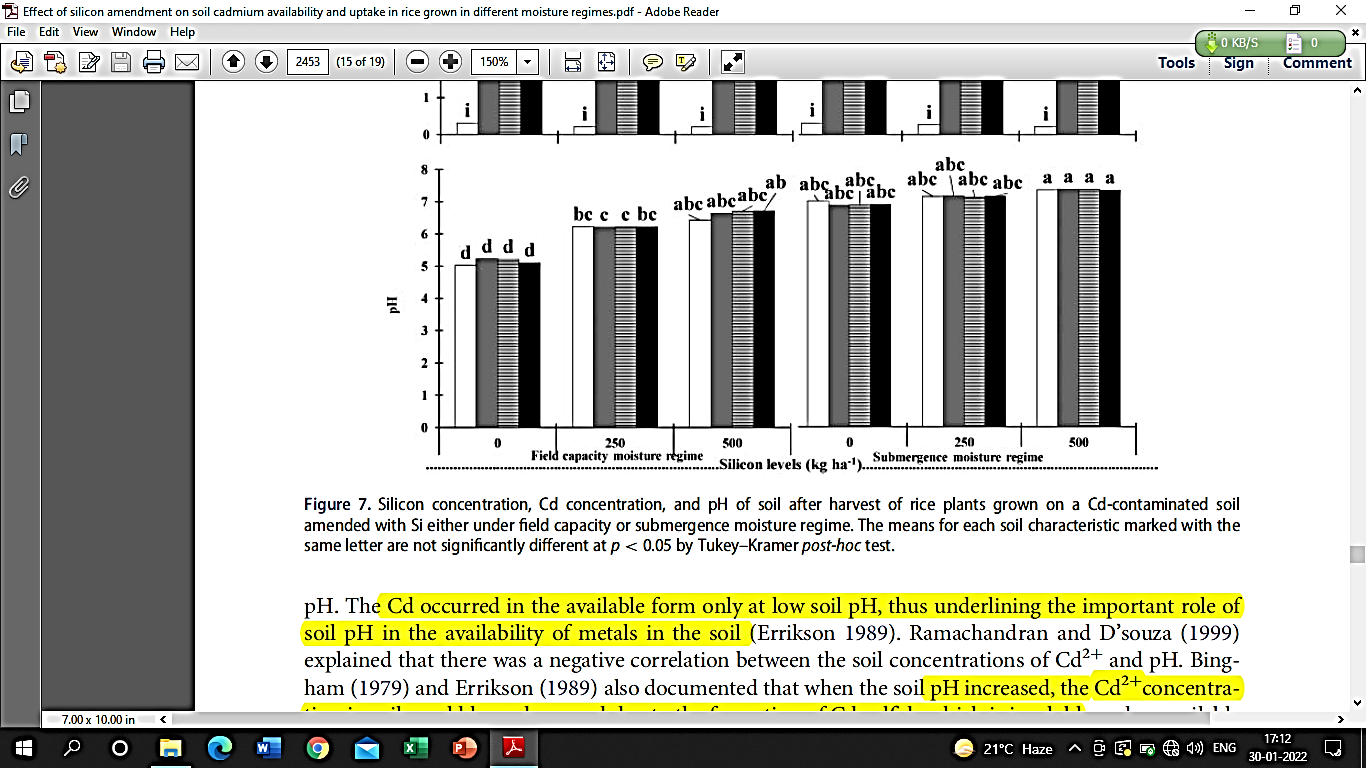 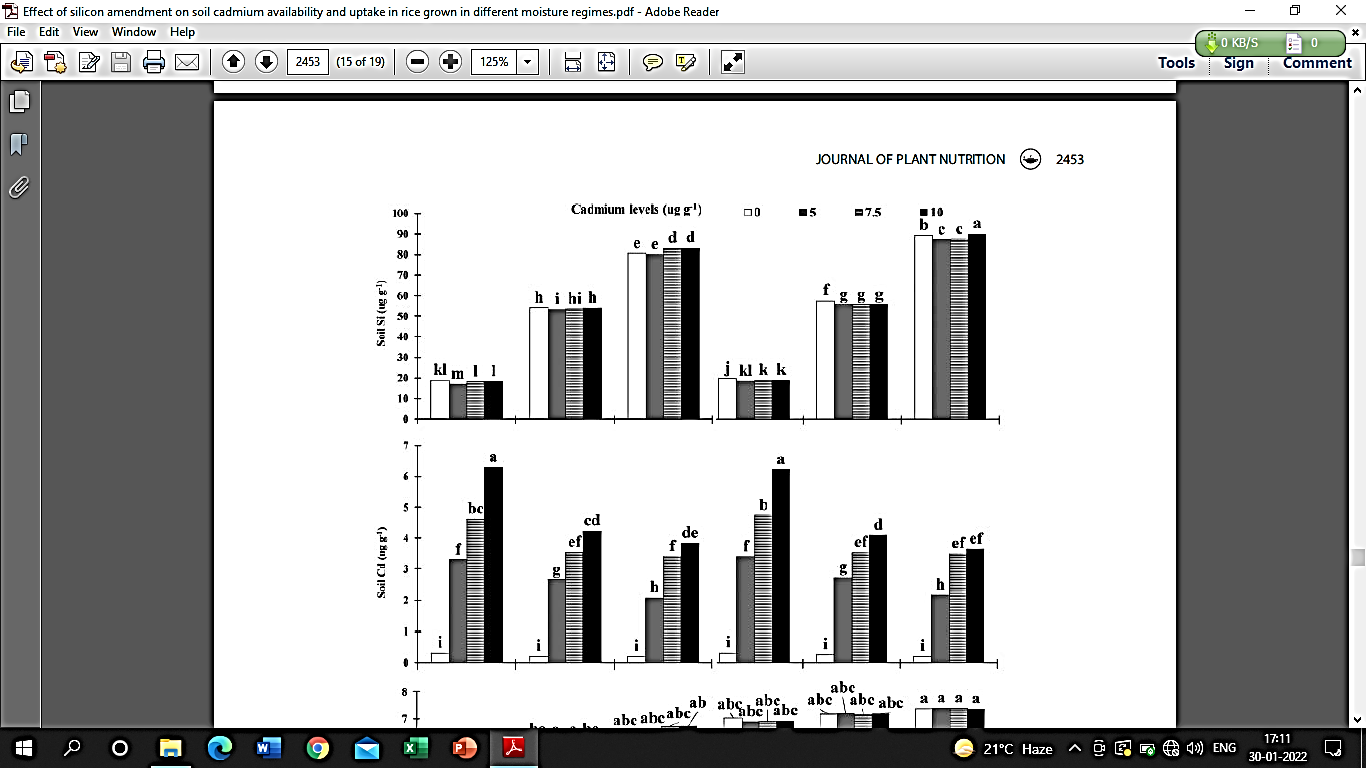 p < 0.05 by Tukey–Kramer post-hoc test.Fig 5 : Effect of silicon amendment on soil pH and soil-cadmium availability and uptake in riceEffect of Silica fertilization and nano-MnO2 amendment on bacterial community composition in high arsenic paddy soilsAccording to Shao et al. (2015), Proteobacteria, Chloroflexi, and Acidobacteria were the three phyla that predominated in all of the paddy soil samples used in this investigation. Increases in the relative ratio of Acidobacteria and the addition of nano-MnO2 were accompanied by a decrease in the relative abundance of Chloroflexi. According to earlier research, low soil pH was advantageous to Acidobacteria and substantially regulated the amount of Acidobacteria present. Arsenite methylation, volatilization, arsenite reduction, and efflux are just a few of the different ways that cyanobacteria, including Microcystis, Nostoc, and Synechocystis, detoxify arsenic. Under silica fertilisation or amendment with nano-MnO2, the amount of bioavailable arsenic reduced (Fig : 6). If silica fertilisation or nano-MnO2 amendment reduce arsenic biotoxicity (Table : 5), cyanobacteria may compete less fiercely, resulting in a reduction in the relative abundance of this microorganism in the environment.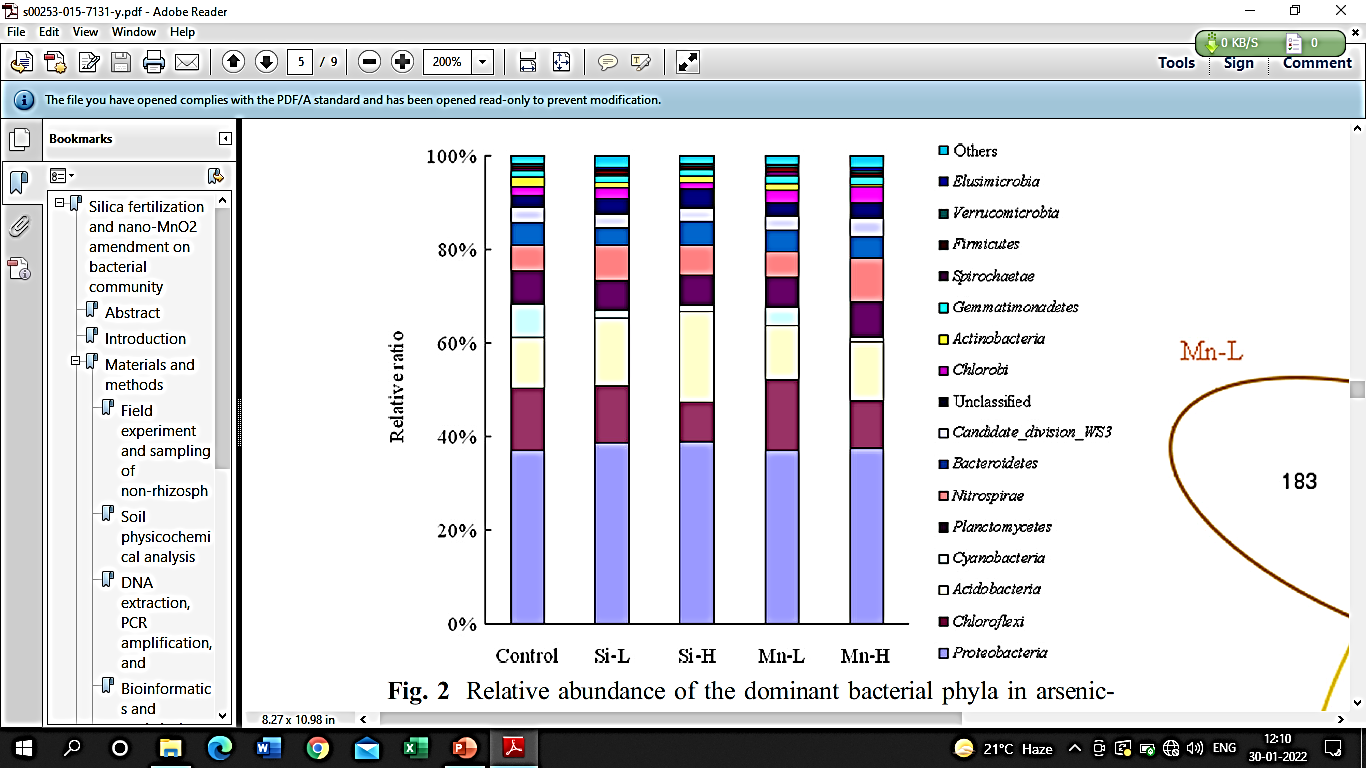 Fig 6 : Effect of Silica fertilization and nano-MnO2 amendment on bacterial community composition in high arsenic paddy soilsTable 5 : Effect of silica fertilization and nano-MnO2 amendment on the α-diversity of bacteria in arsenic-contaminated paddy soilCo-precipitation of Si with heavy metals and metalloidComparative efficacy of organic and inorganic silicon fertilizers on Cd/Pb accumulation in wheat (Triticum aestivum L.)The effects of two organic silicon fertilisers (OSiFA and OSiFB) and an inorganic silicon fertiliser (InOSiF) on wheat heavy metal uptake and biochemical parameters in a Cd and Pb co-contaminated soil were assessed and compared through a soil pot experiment. By increasing Si uptake in roots and shoots using OSiFA, OSiFB, and InOSiF, the accumulation of Cd and Pb in wheat shoots, bran, and flour was reduced. In particular, the amount of Cd and Pb in the flour was reduced by 17%, 10%, and 31%, and by 74%, 53%, and 48%, respectively (Huang et al., 2019) (Table:6).Results of standardization of raw data of Cd and Pb contents of wheat root, shoot, bran, flour, and Si content of wheat root, shoot, grainTable 6 : Comparative efficacy of organic and inorganic silicon fertilizers on Cd/Pb accumulation in wheat (Triticum aestivum L.)Effects of exogenous Si on Cd translocation and toxicity in rice (Oryza sativa L.)In a long-term experiment with rice (Oryza sativa L.), Zhang et al. (2008) showed that the addition of Si boosted shoot and root biomass by 125–171% and by 100–106% in comparison to the zero-Si treatment ( Fig : 7) In comparison to the treatment without silicon supply, silicon supply reduced the Cd concentrations in the shoot by 30–50% and the Cd distribution ratio by 25.3–46% (Table : 7).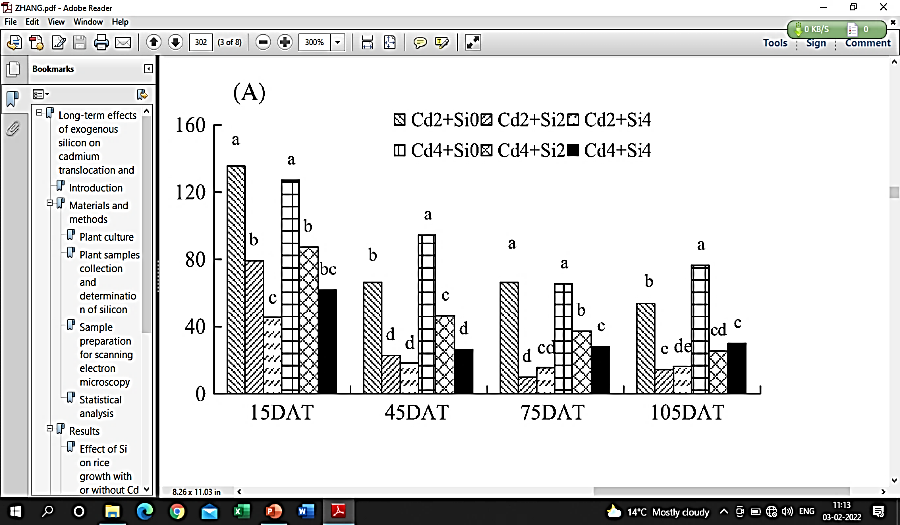 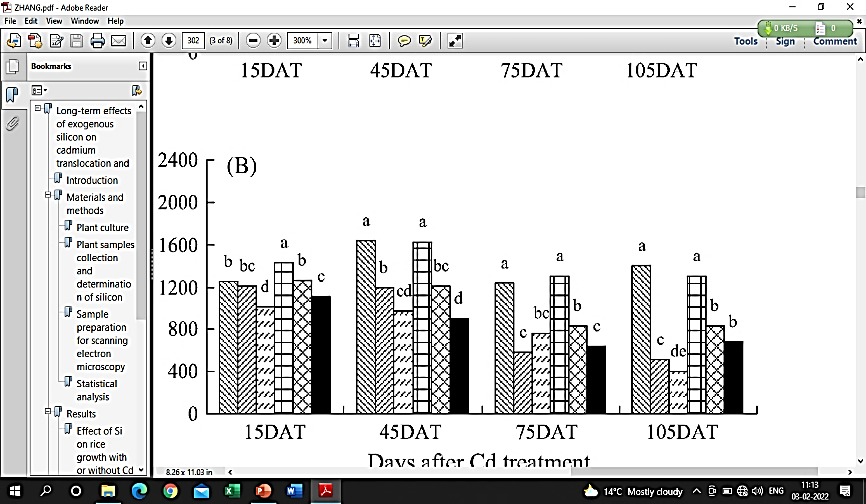 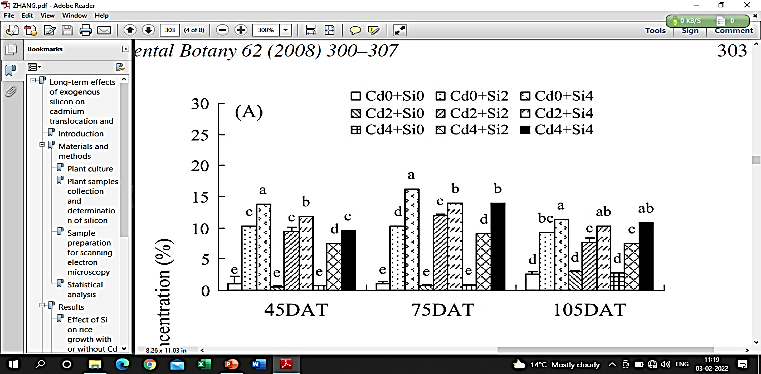 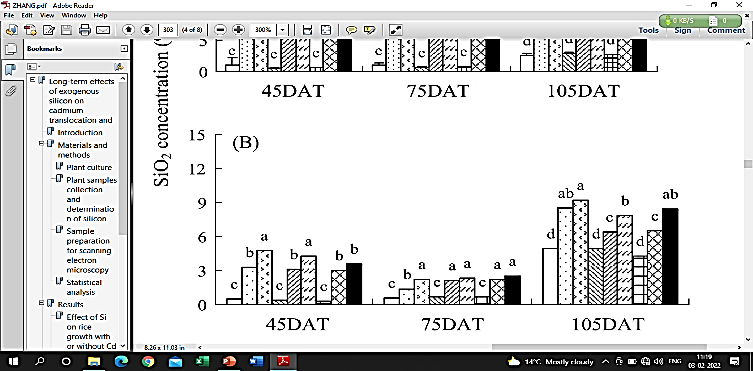 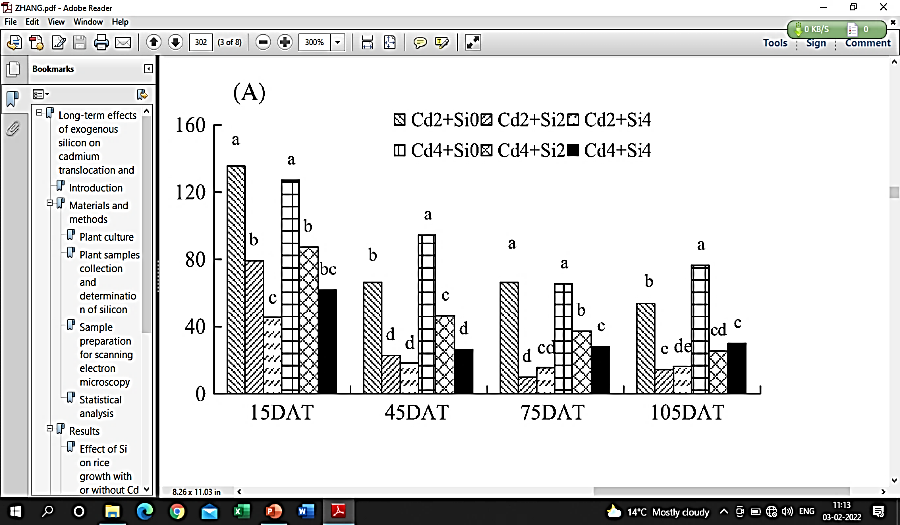 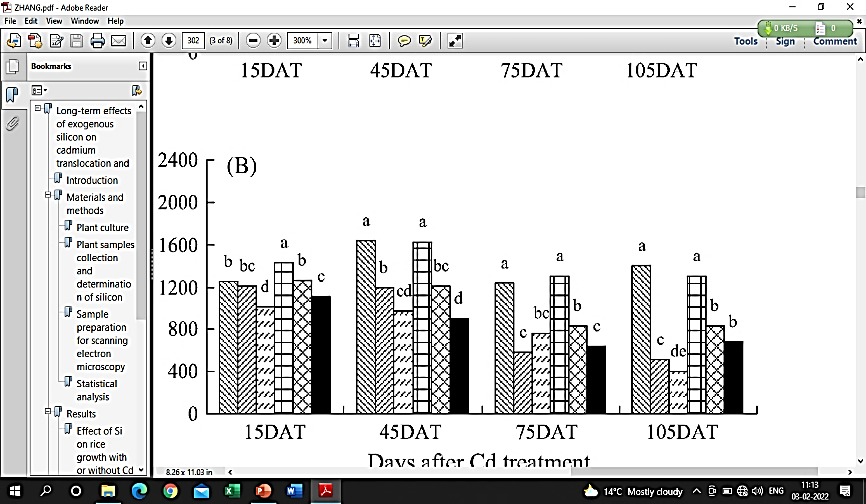 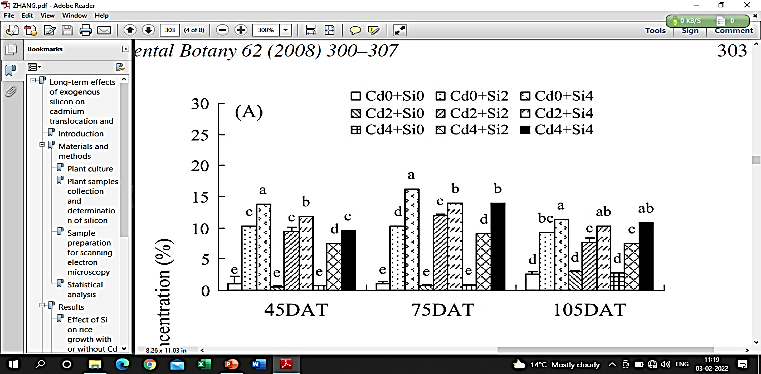 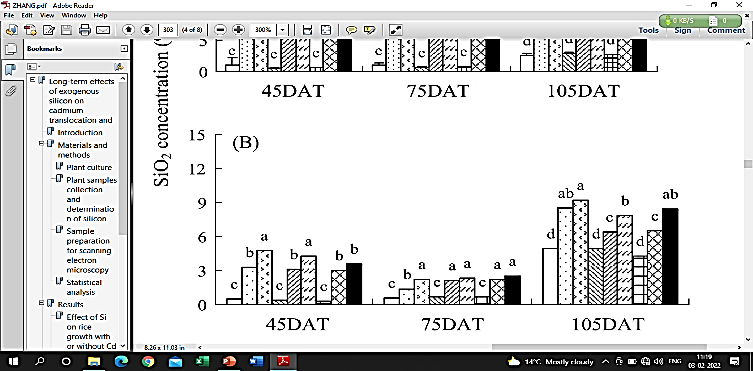 Fig 7 : Effects of exogenous Si on Cd translocation and toxicity in rice (Oryza sativa L.)Table 7 : Effect of Si on Cd distribution in shoots of rice (Oryza sativa L.)Effect of Si on changes in Fe mineral composition of Fe plaque and shoot As in riceAmaral et al. (2017) evaluate Si's effects on the mineral makeup of root Fe plaques and how they affect rice's uptake of As. Si content is essential for managing the concentration of shoot As. Rice shoot As accumulation and inorganic rain As content are both affected by increasing solution Si and ferrihydrite concentration, higher Si's ability to precipitate and encrust As containing ferrihydrite, and lower ferrihdrite. As a result, As becomes less mobile as Si precipitates, resulting in plaques of As carrying ferrihydrite (Fig : 8).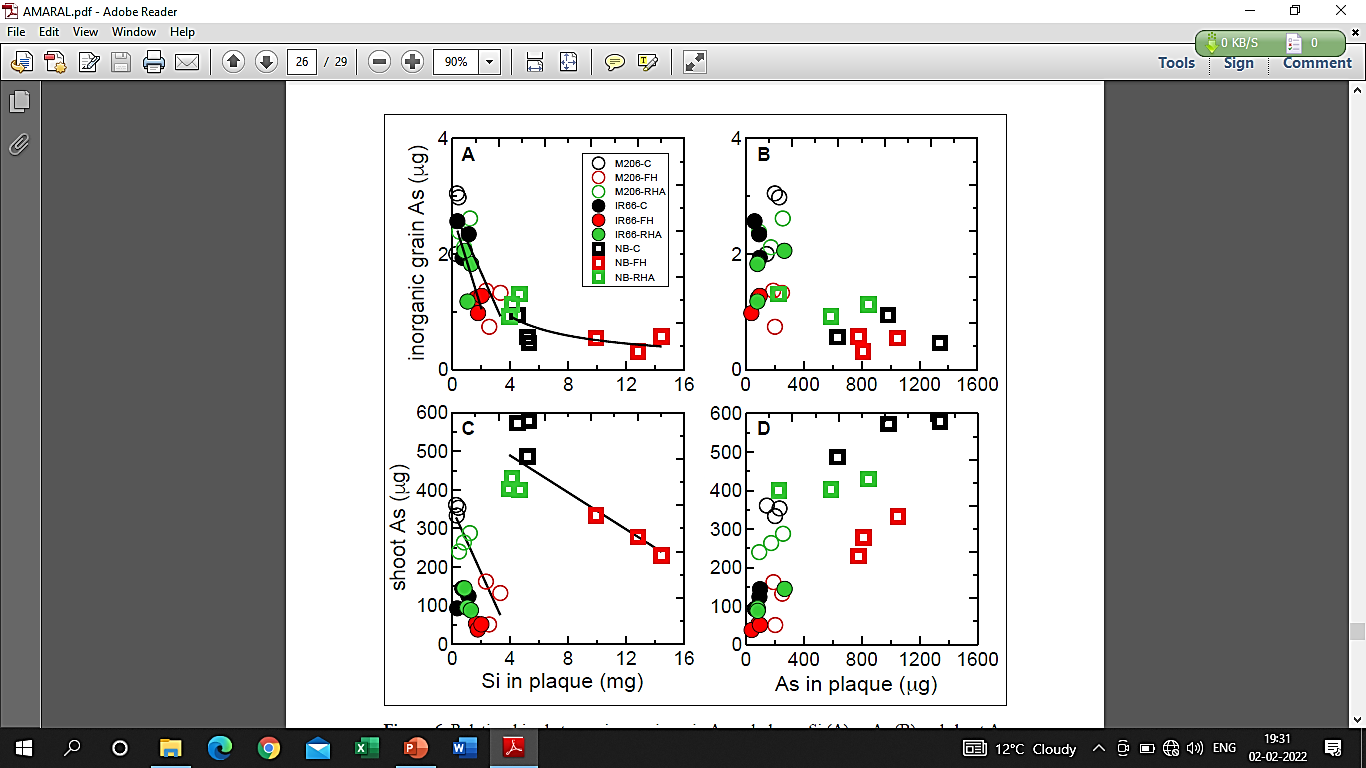 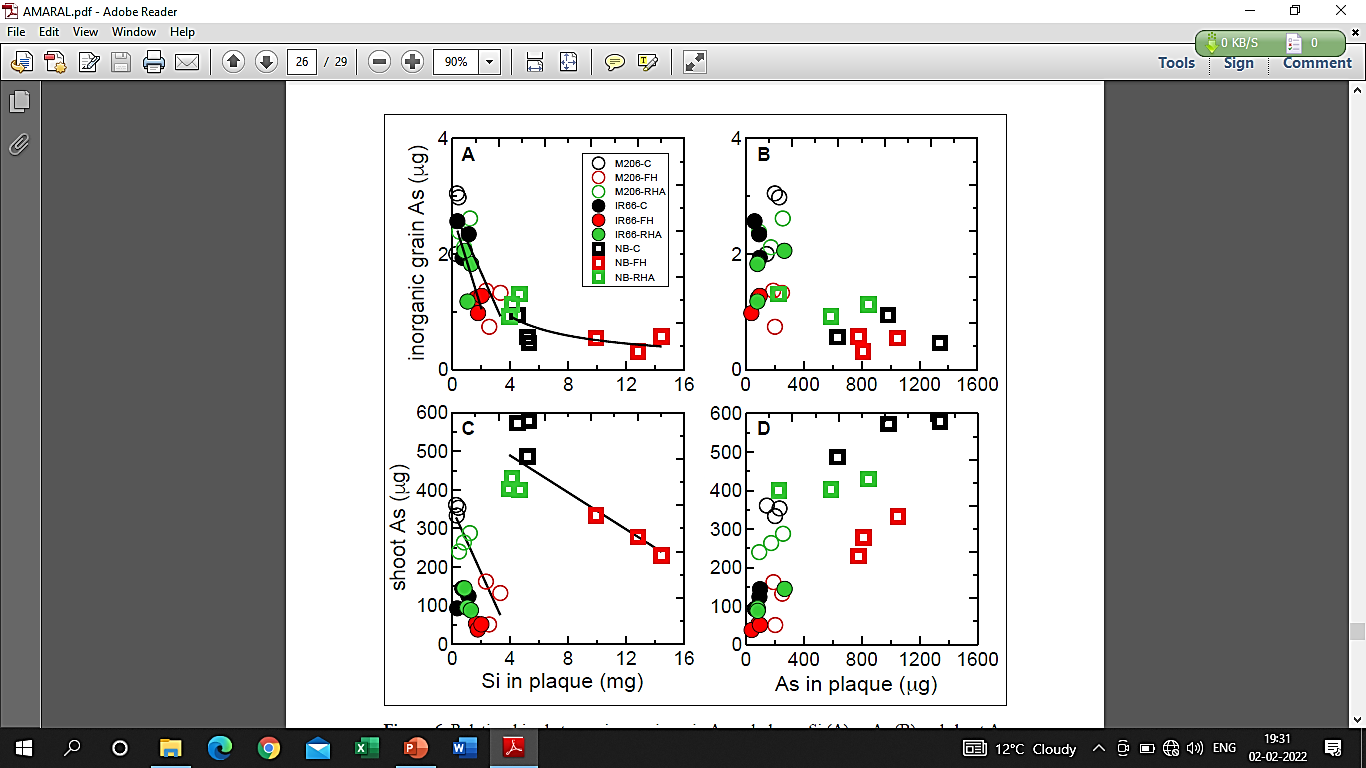 Fig 8 : Effect of Si on changes in Fe mineral composition of Fe plaque As in riceConversion of heavy metals and metalloid to less soluble forms in the soilEffect of silicate on Cd uptake into cells of wheat by phytochelatins formation To investigate whether and how silicate (Si) effects cadmium (Cd) uptake at the cellular level in wheat, Greger et al. (2015) performed a pot experiment in wheat. Plants treated to all four treatments had their roots and shoots examined for the expression of genes related to Cd absorption, including phytochelatin (PC) content and PC gene (PCS1) expression (Fig : 9). Si promoted PC formation in the presence of Cd. Si-treated plants had higher PCS1 expression, which was much stronger in plants that had received Cd treatment. Protoplasts exposed to Cd or Cd2+ + Si contained PC2. Plants exposed to all treatments and controls both contained glutathione (GSH). Cell wall-bound Si hindered Cd absorption into cells, preventing Cd uptake into cells. Si may affect both the release of Cd from the inner side of the membrane and the binding of Cd to the membrane's uptake sites. Additionally, additional Si might bind to one Cd transporter, preventing the transport in the event that an other transport route is available. Treatments are : Control = 0 mM Si + 0 μM Cd, Si = 1 mM Si, Cd = 1 μM, Si+Cd = 1 mM Si + 1 μM Cd N = 4-5 ± SE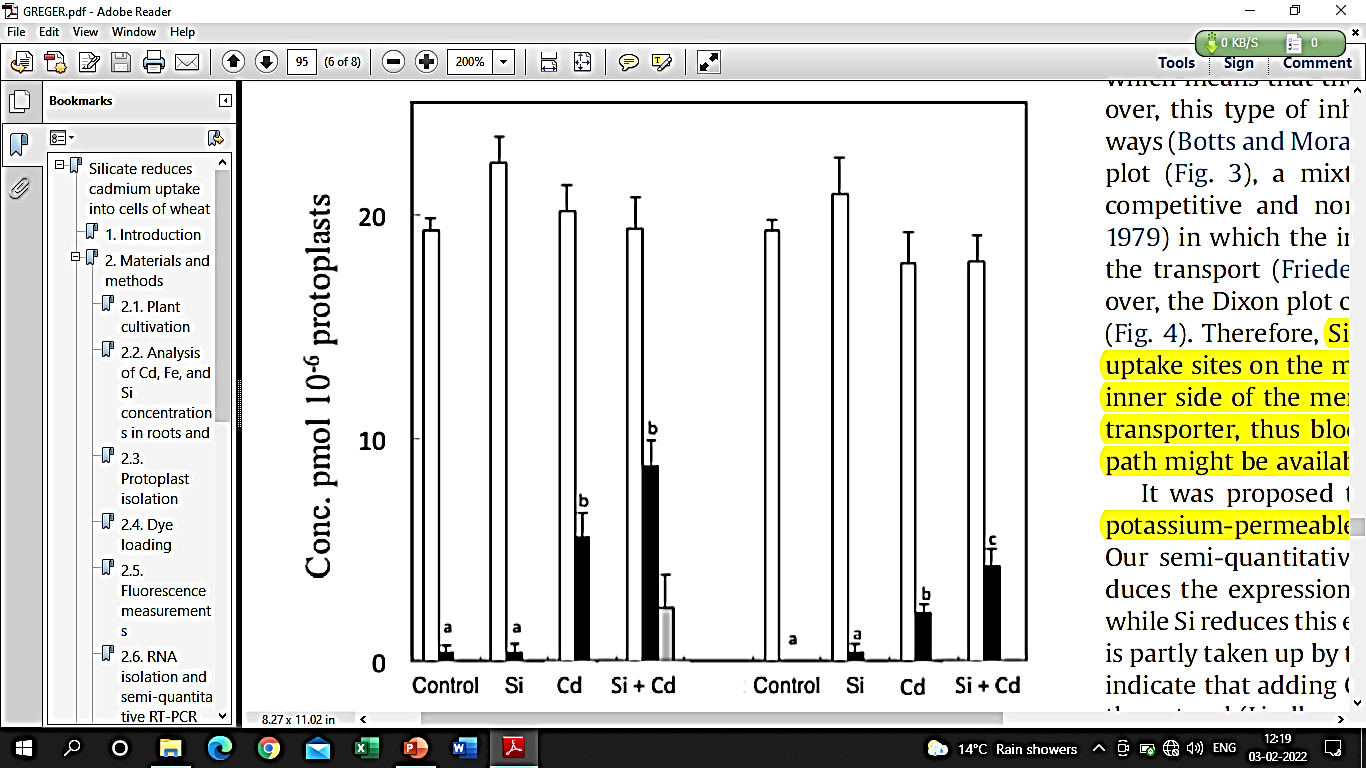 Fig 9 : Effect of silicate on Cd uptake into cells of wheat by phytochelatins formationEffect of silica nanoparticles in alleviating Cd toxicity in rice cellsCui et al. (2017) carried out an experiment and used the CELLQuest programme to monitor the rice cells that had been treated. The threshold was established by the fluorescence emission in M2 areas, which represented the dead cells. The live cells and the dead cells, respectively, were represented by the fluorescence emission in the M1 and M2 regions. The vitality of the cells after the various treatments can be clearly seen in the data. The proportion of live cells exhibited the reverse tendency, and the number of dead cells was much higher in the absence of the SiNPs than it was in the presence of them (M1 area)(Fig : 10). After 48 hours of cultivation under the control circumstances, it was found that there were significantly more dead cells (65.5%) than live cells (34.5%). However, the inclusion of 19 nm, 48 nm, and 202 nm SiNPs significantly increased the proportion of live cells to 95.4%, 78.6%, and 66.2%, respectively. The average Cd content in cells and protoplasts grew gradually with rising Cd concentrations in the medium in the absence of the SiNP treatments, and the Cd content of the protoplasts was only marginally lower than that of the cells. The diameter of SiNPs was favourably linked with the Cd concentrations of the cells and protoplasts. The amount of Cd2+ entering cells was reduced in a size-dependent way as a result of the large particles offering fewer Cd2+ binding sites than the small particles. More Cd binding sites are made available by the increased Si concentration in cell walls, which prevents Cd from entering cells (Fig : 11).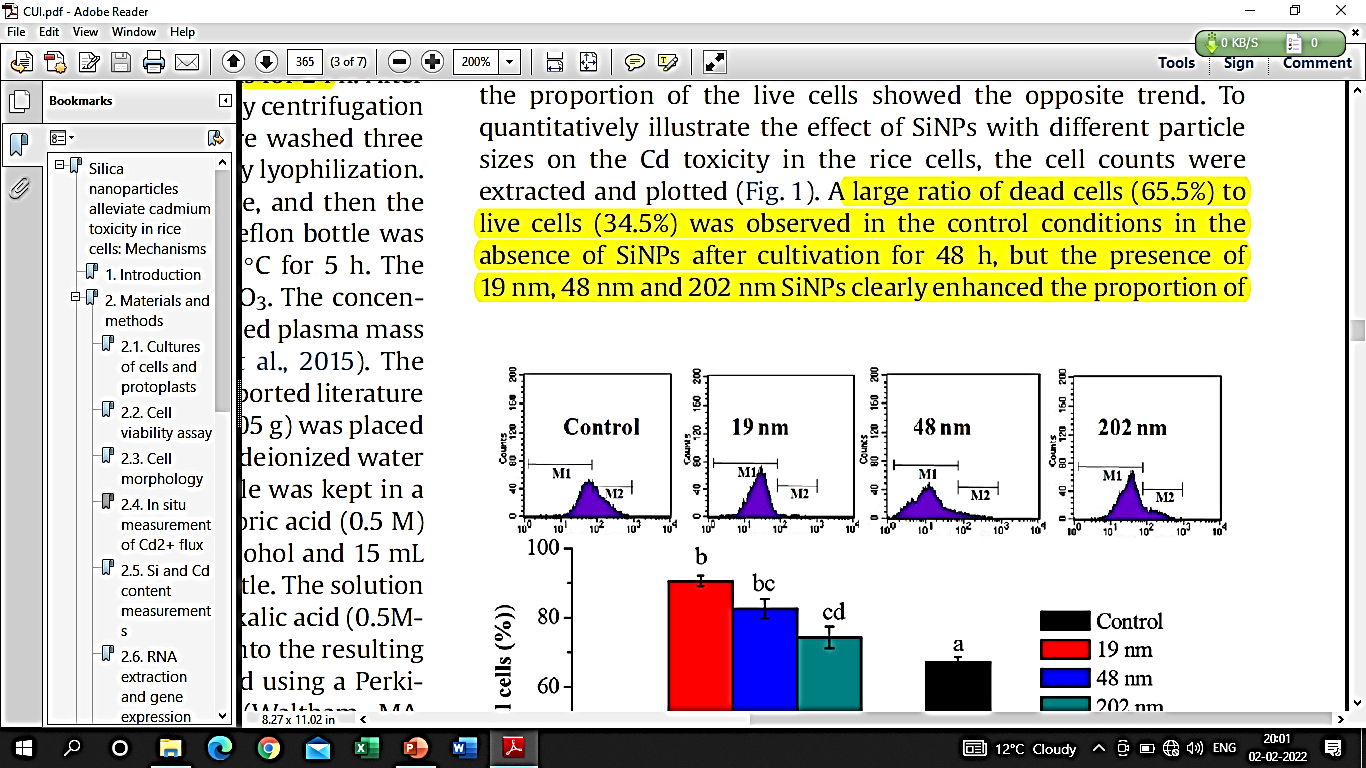 Fig 10 : Fluorescence emission in the M1 and M2 regions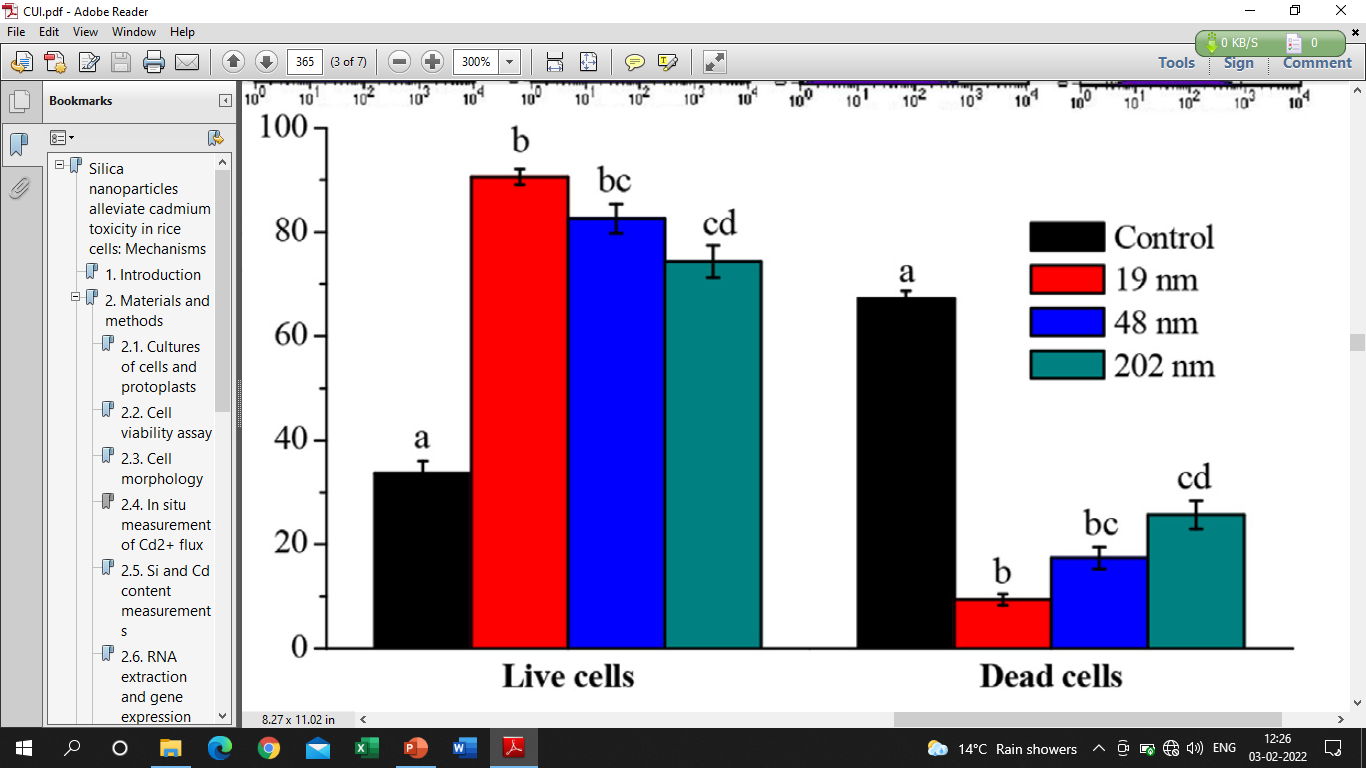 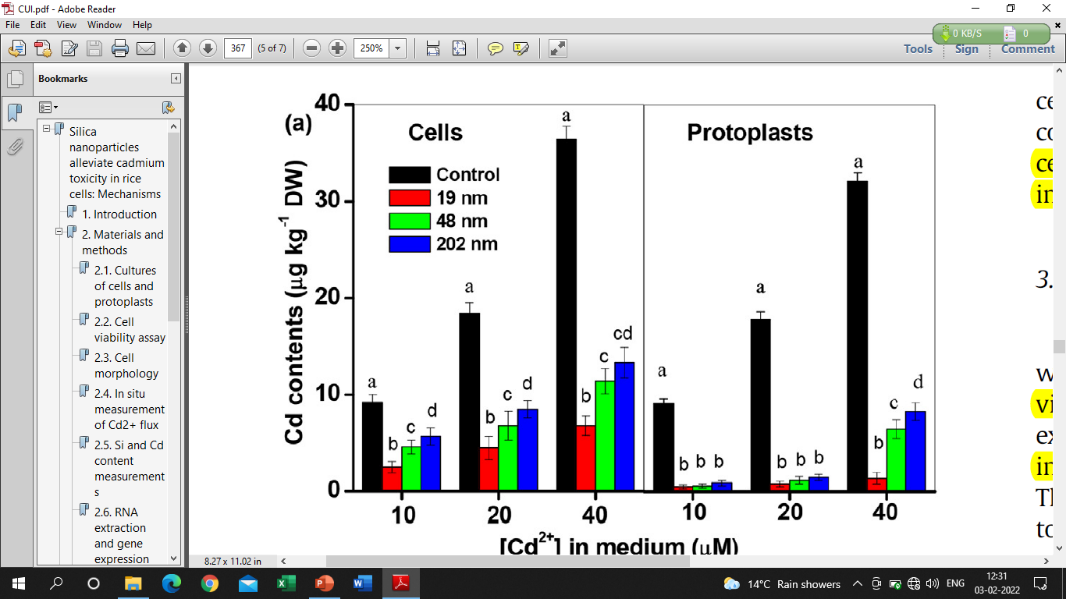 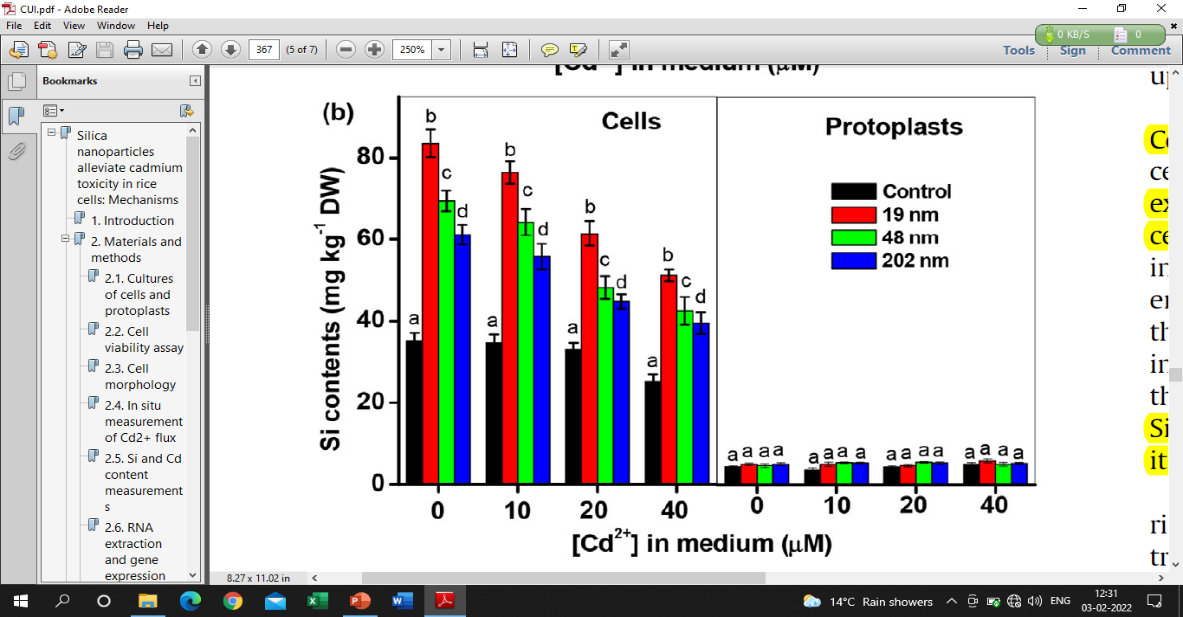 Tukey's test (P < 0.05). Fig 11 : Effect of silica nanoparticles in alleviating Cd toxicity in rice cellsEffect of Si on Cu uptake by wheat seedlings (Triticum turgidum L.) by complex formationThe influence of Si on Cu tolerance in durum wheat (Triticum turgidum L.) grown in 0, 0.7, 7.0, and 30 M Cu without and with 1.0 mM Si (Table:8) was investigated in a hydroponic study, along with the mechanisms involved in reducing Cu toxicity. Compared to the same Cu treatment without Si, Si application considerably reduced the concentration of Cu in the shoots in the Cu 30 M + Si treatment. In the Si treatment, the concentration of malate, citrate, and aconitate ( Fig : 12) was higher in the shoots than the roots, which can bind the Cu and prevent its concentration by complex formation (Keller et al., 2014).Table 8 : Effect of Si on Cu uptake by wheat seedlings (Triticum turgidum L.) by complex formation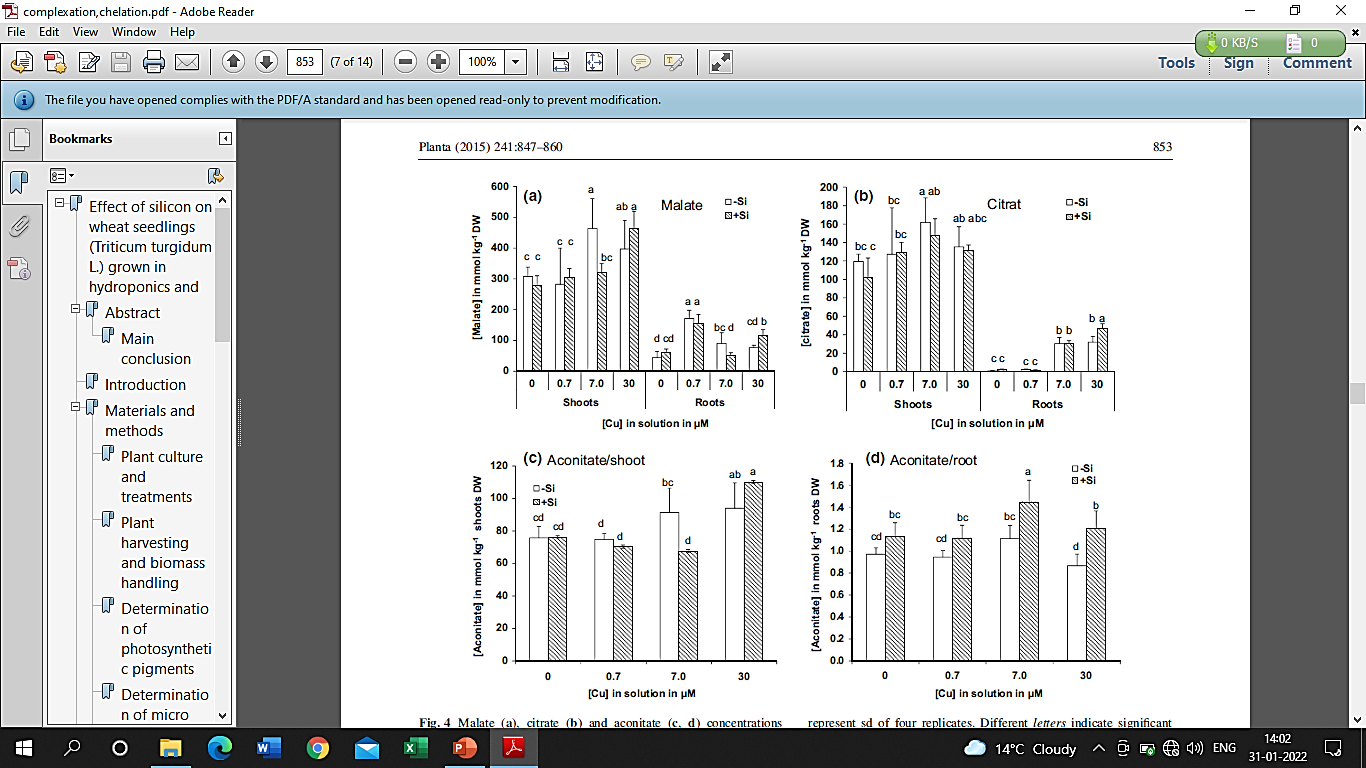 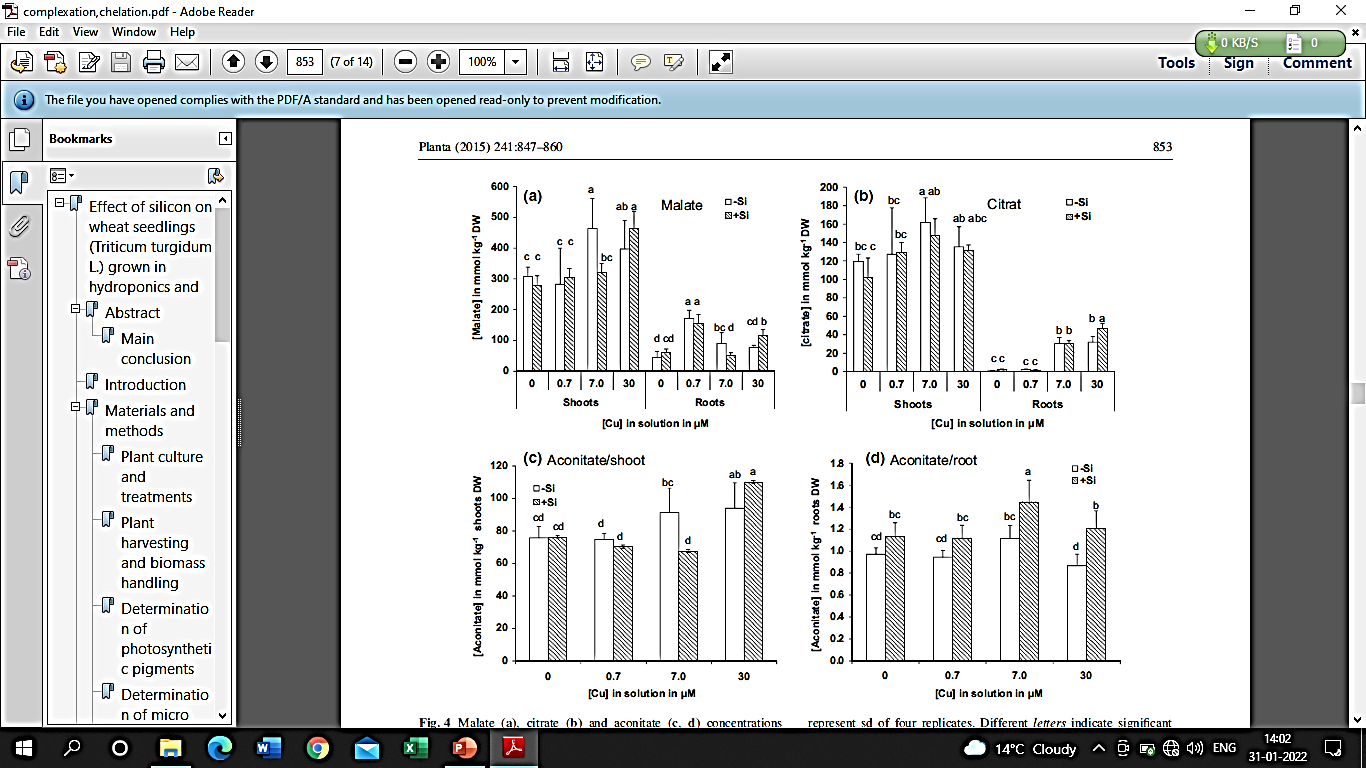 Bars represent sd of four replicates, P ≥ 0.05 Fig 12 : Effect of silicon on Cu uptake by wheat seedlings (Triticum turgidum L.) by complex formationChanging the root architectureEffect of silicon on root modification and uptake of cadmium in young maize plantsIn order to assess the impact of Si on Cd uptake and cellular distribution in connection to the growth of root tissues, Vaculik et al. (2012) performed a hydroponic experiment on a maize plant. Compared to controls, the addition of Si improved the branching of seminal roots. Increased Cd treatment was favourably linked with the Cd concentration in maize roots. Compared to control plants, roots treated with Cd5 developed casparian bands and, in particular, suberin lamellae closer to the root apex. Individual endodermal cells began to suberize farther away from the root apex in Si-treated roots than in control roots. When compared to untreated rice plants, si improved the suberization and lignification of root tissues in both the exodermis and the endodermis. Exodermis is less effective than endodermis at blocking apoplasmic Cd transfer( Fig : 13).Scale bar= 10 mm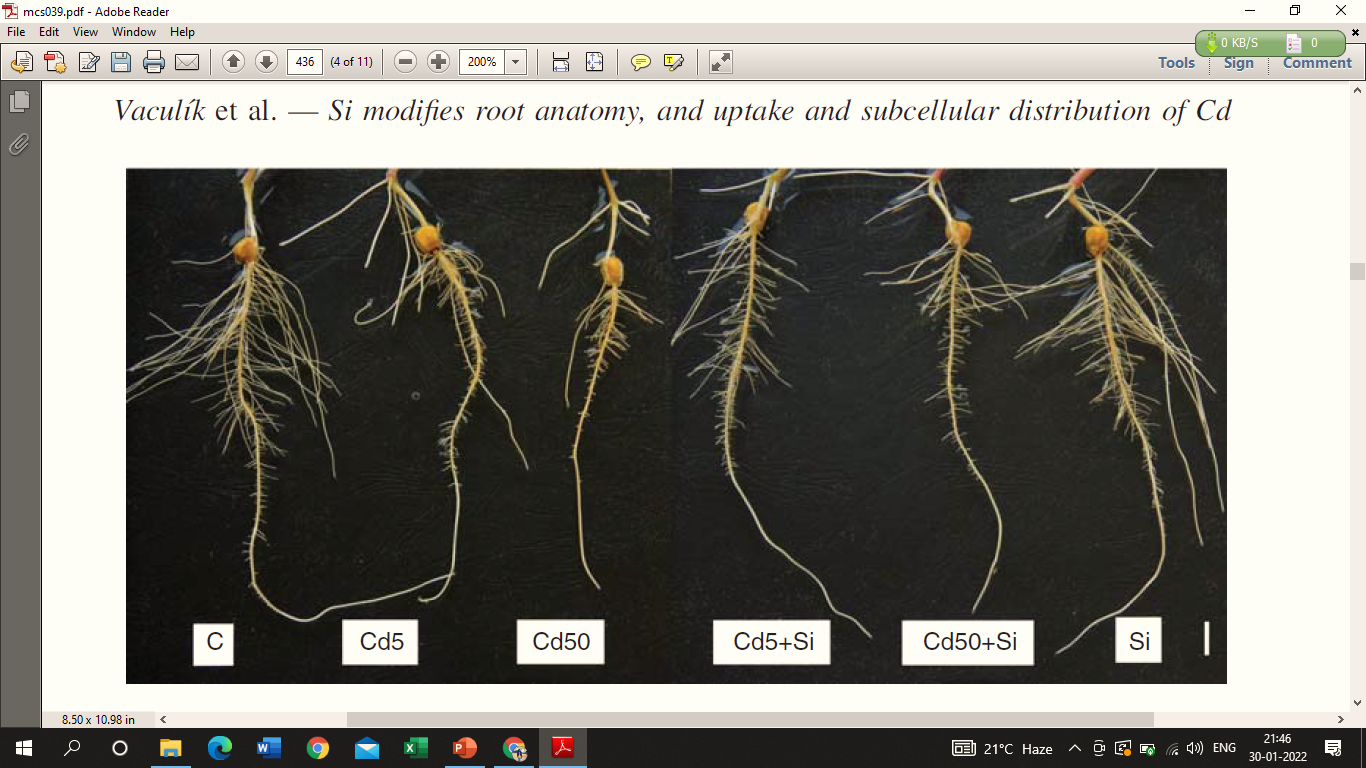 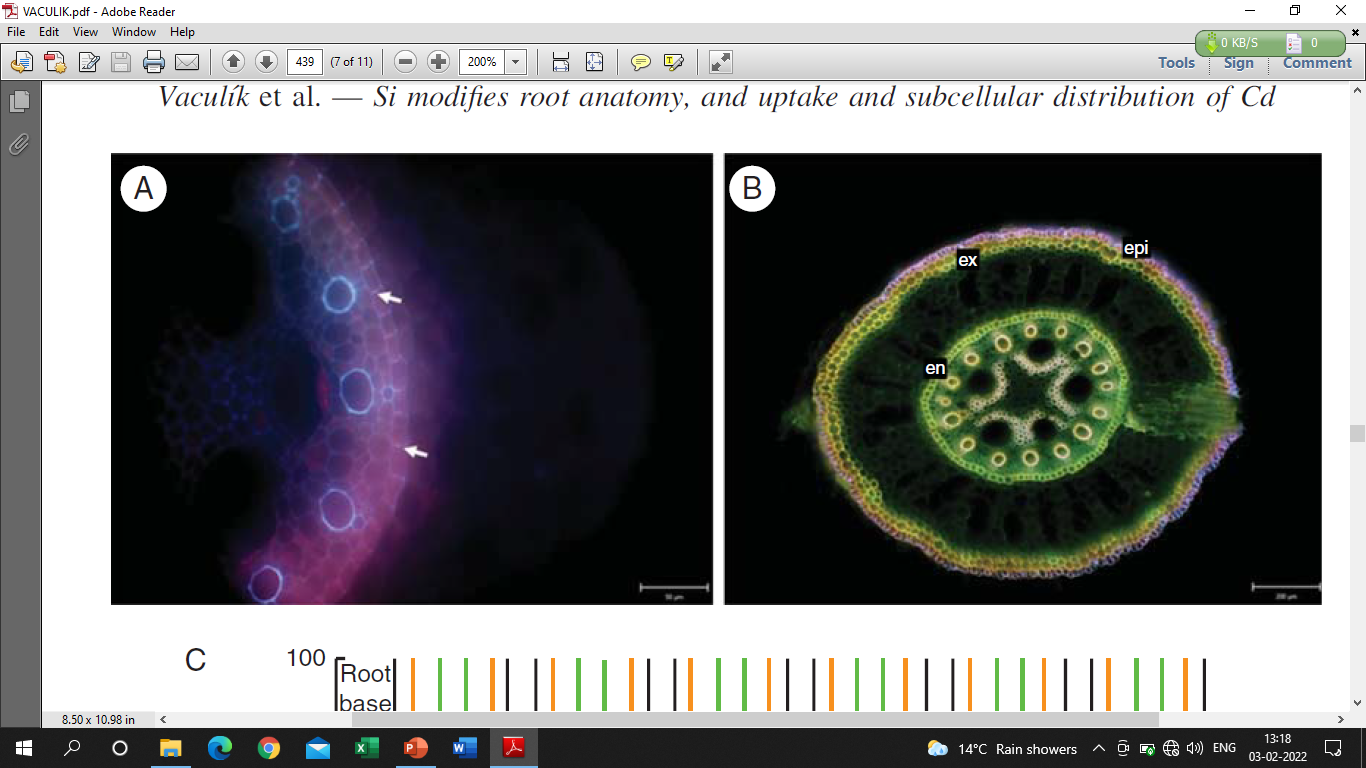 C = controlCd5 = 5 µM CdCd5 + Si = 5 µM Cd with 5 mM Si Cd50 = 50 µM Cd                                                                Cd50 + Si = 50 µM Cd with 5 mM Si Si = 5 mM SiFig 13 : Effect of silicon on root modification and uptake of cadmium in young maize plantsEffect of Si in alleviating antimony phytotoxicity in giant reed (Arundo donax L.) by changing root architechtureShetty et al. (2021) carried out a greenhouse experiment to test the gigantic reed's tolerance to Sb toxicity and the ability of Si to lessen its phytotoxicity. However, lignified central pith, including proto and early metaxylem vessels, and particularly deeply lignified endodermal layer, were found in SbSi treated roots relatively closer to the root apex than in Sb treated plants, despite Sb only slightly increasing root lignification compared to control plants (Fig : 14). The lower Sb concentration in the shoots of SbSi treated plants is further explained by the fact that Si-enhanced lignification of root structures likely restricts the Sb translocation to the shoot ( Fig :15).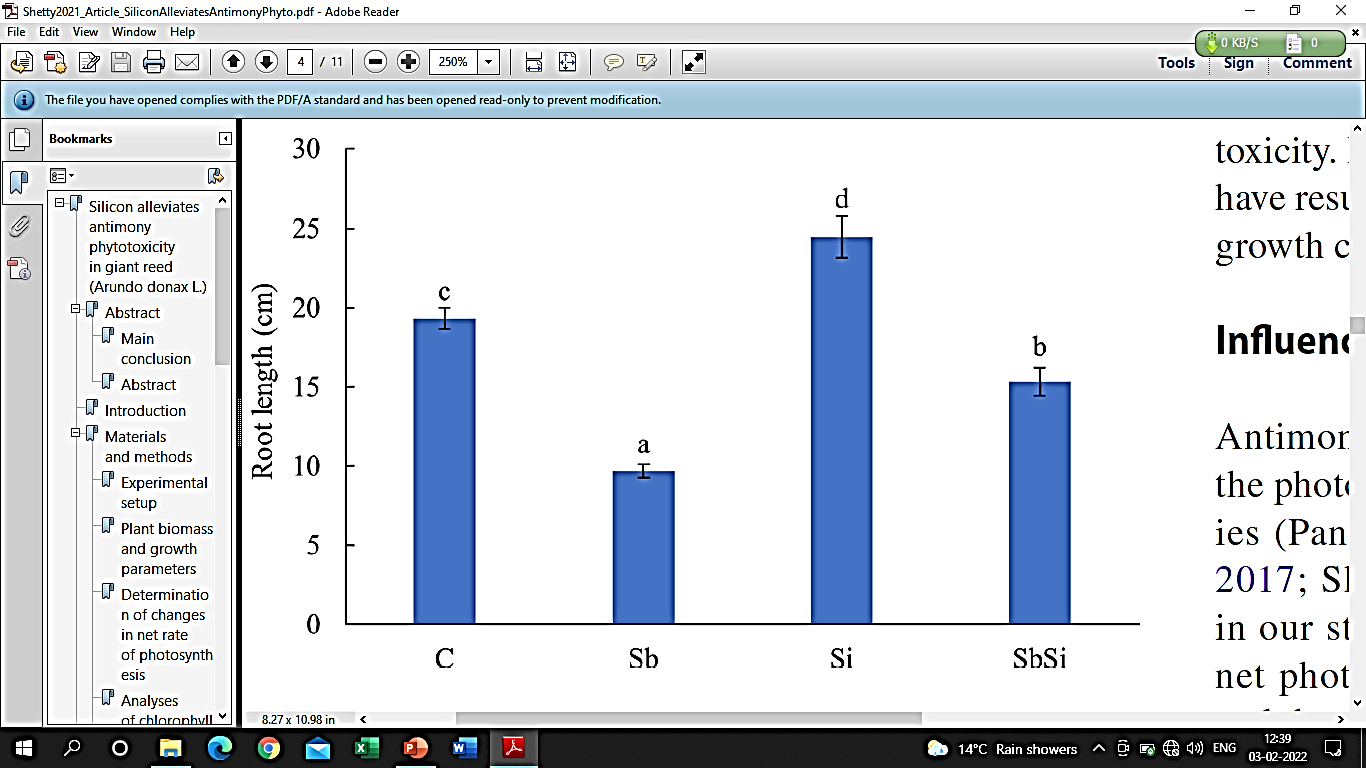 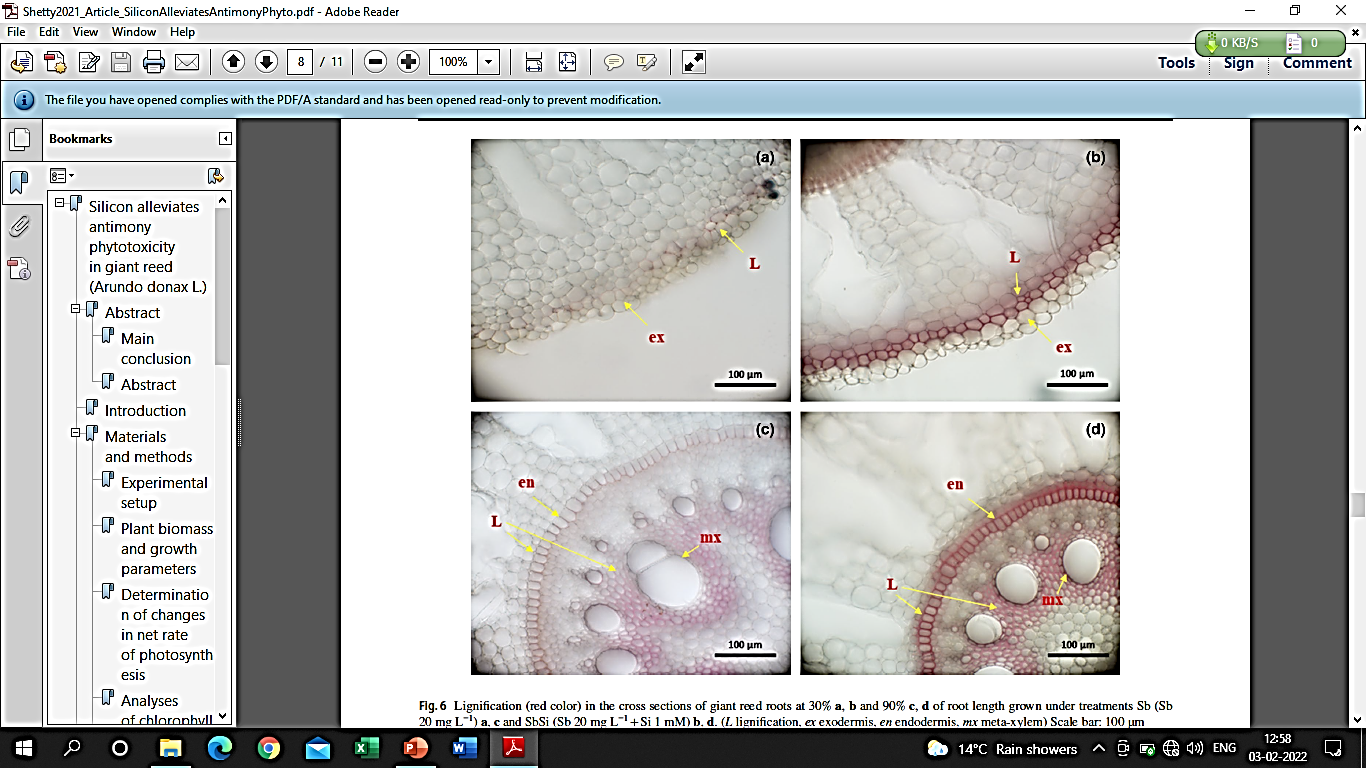 Lignification (red color)a,b=30%, c,d=90% of root length(L lignification, ex exodermis, en endodermis, mx meta xylem)C = Control, Sb = Sb 20 mg L, Si = 1 mM,SbSi = Sb 20 mg L + Si 1 MmMeans ± SE (n = 3). p < 0.05.Fig 14 : Effect of Si in alleviating antimony phytotoxicity in giant reed (Arundo donax L.) by changing root architechture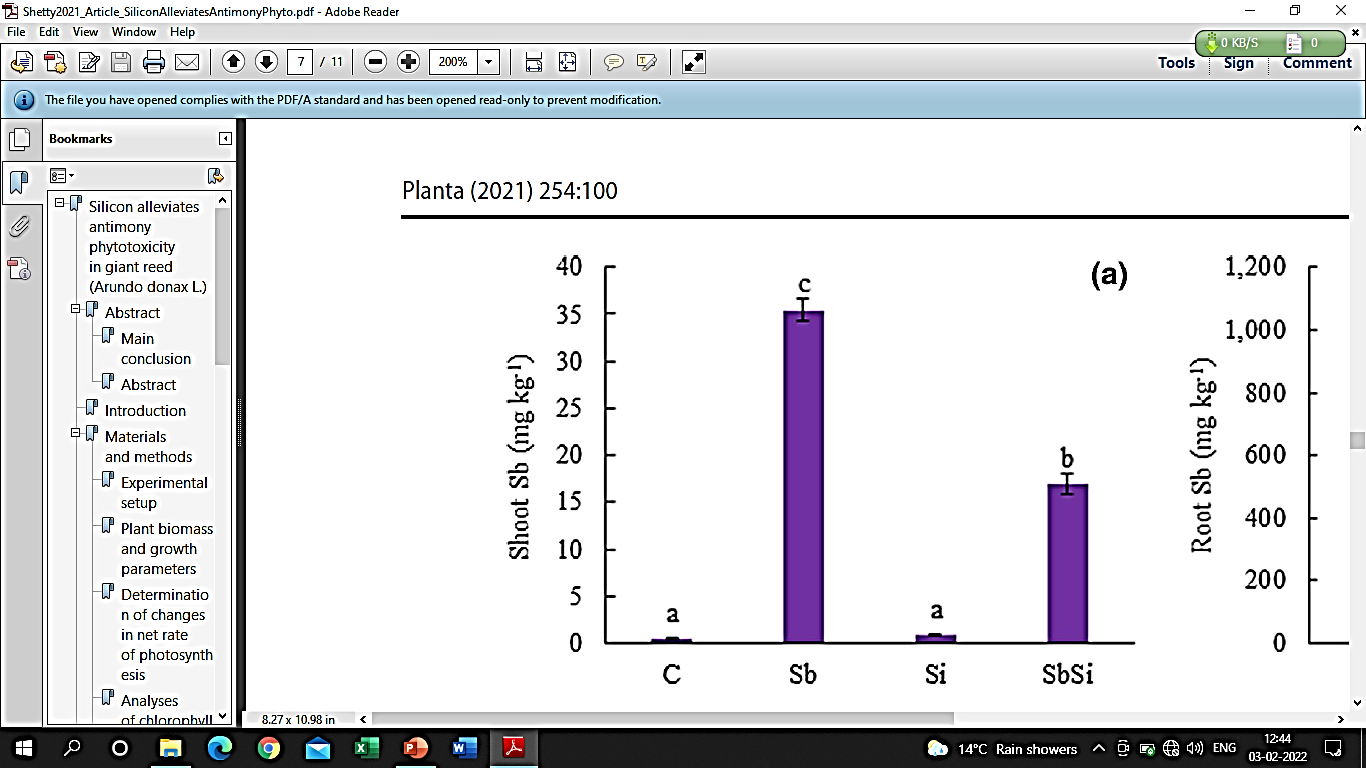 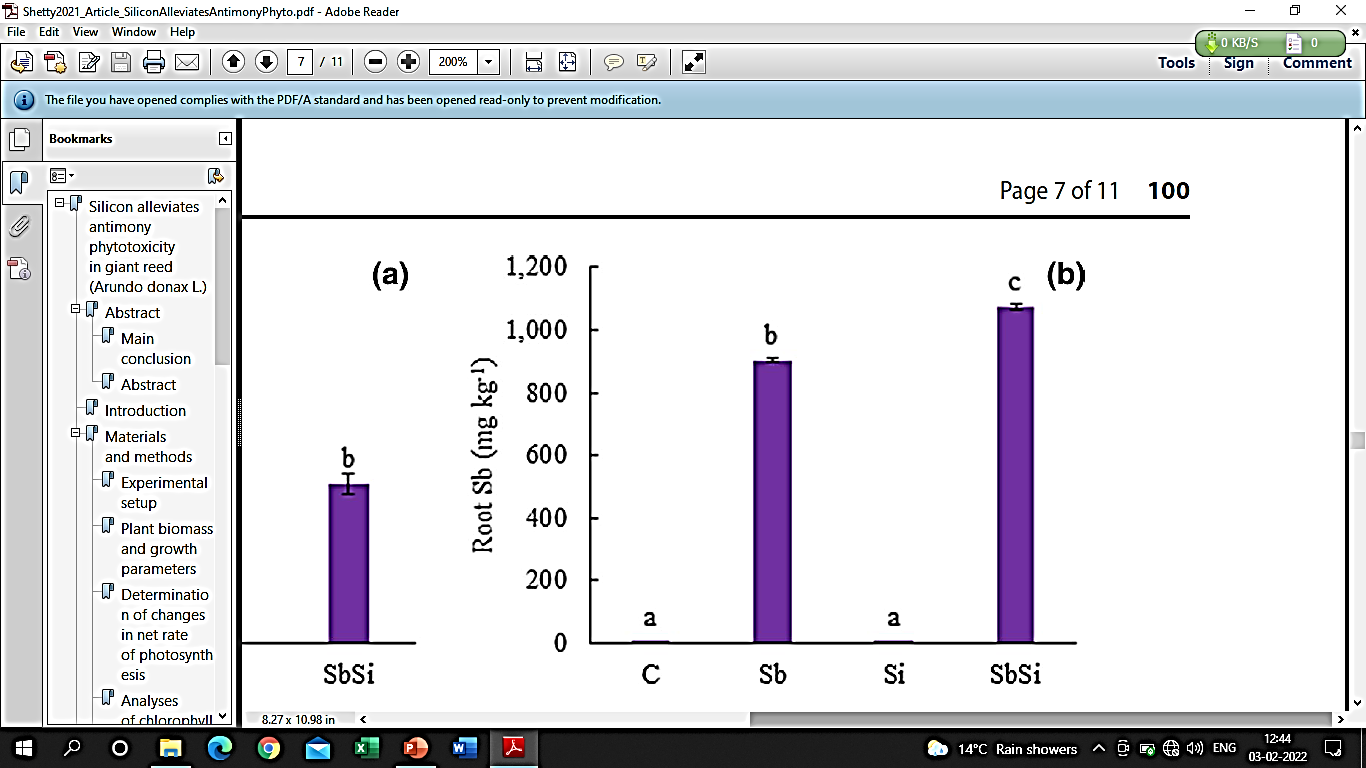 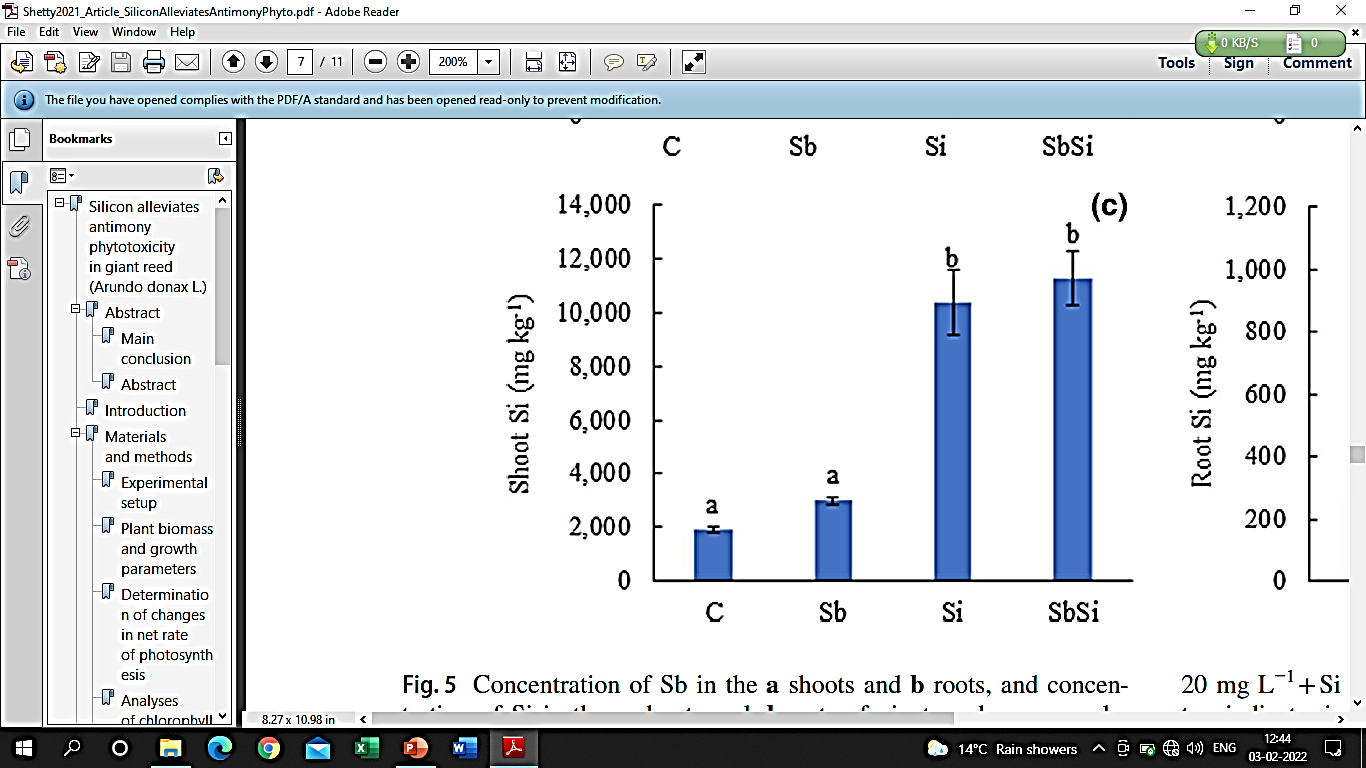 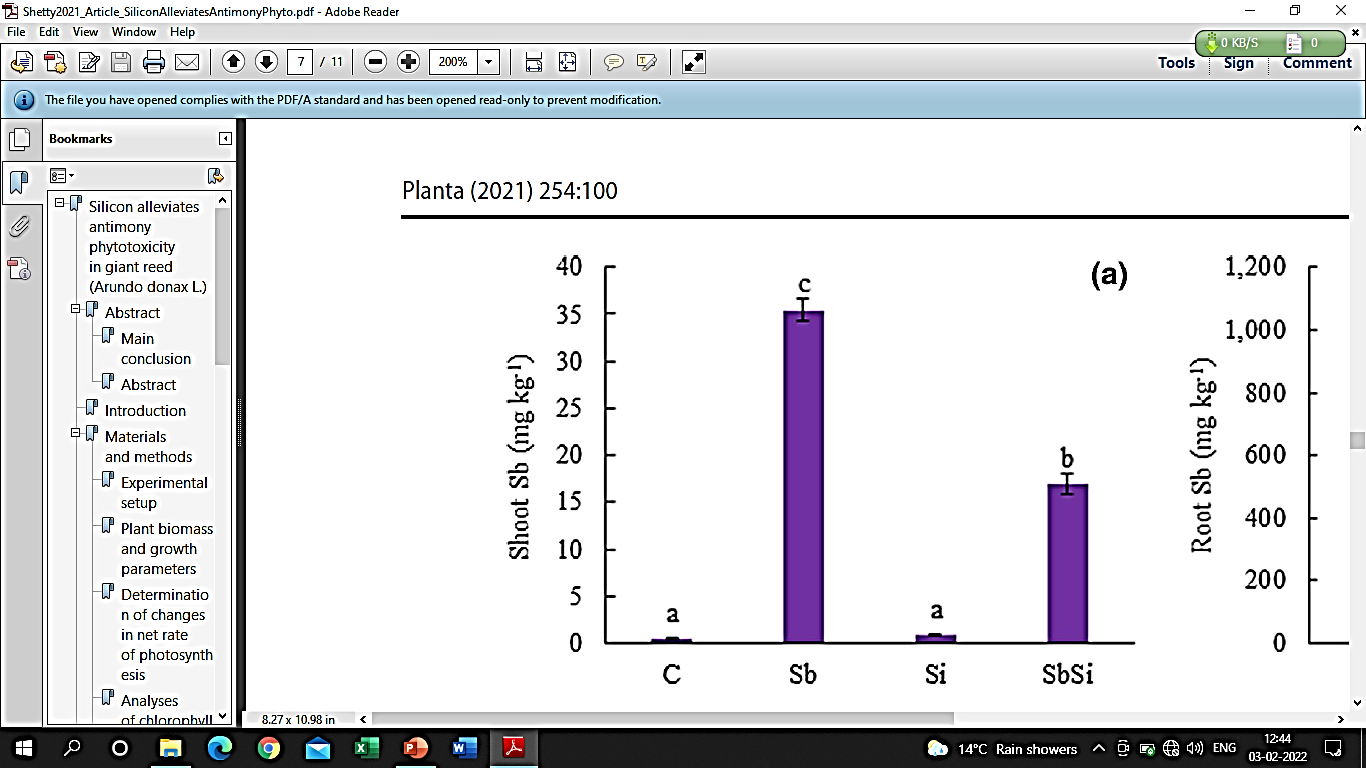 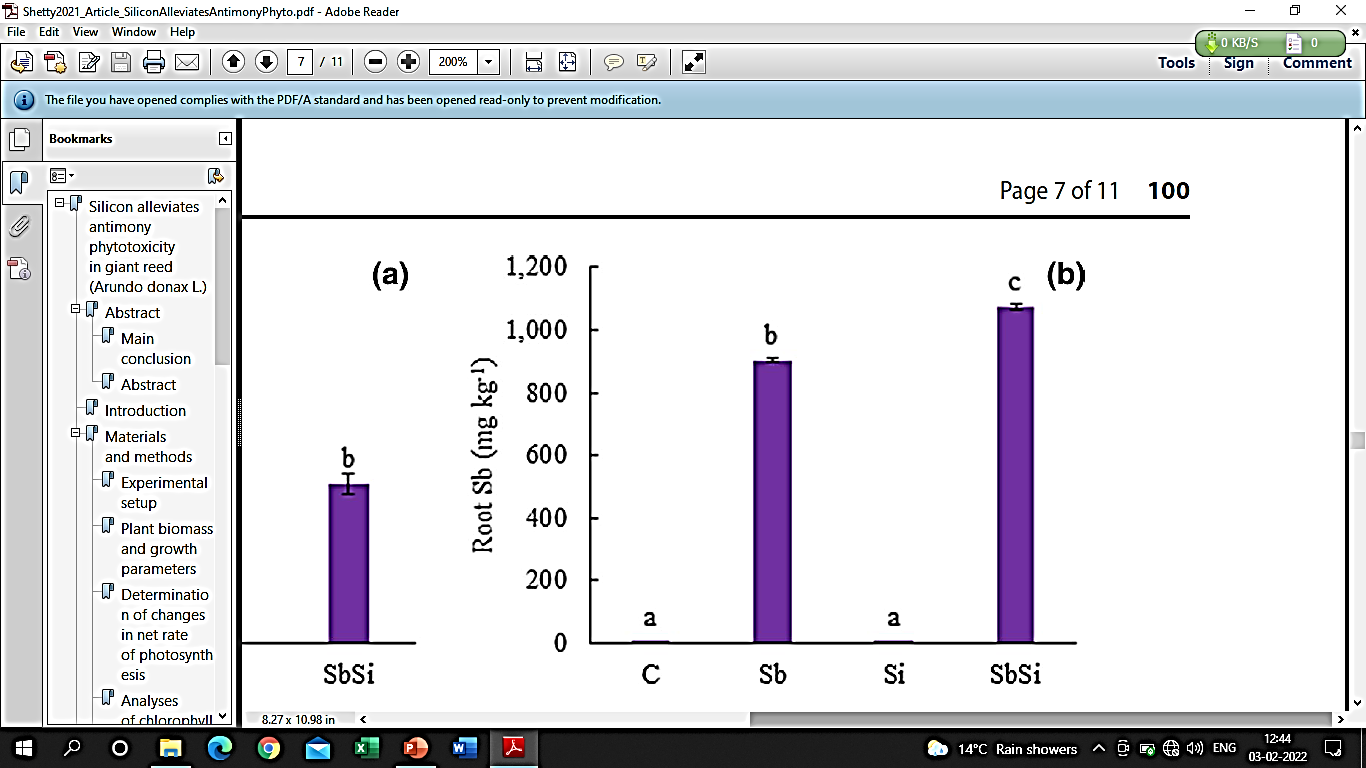 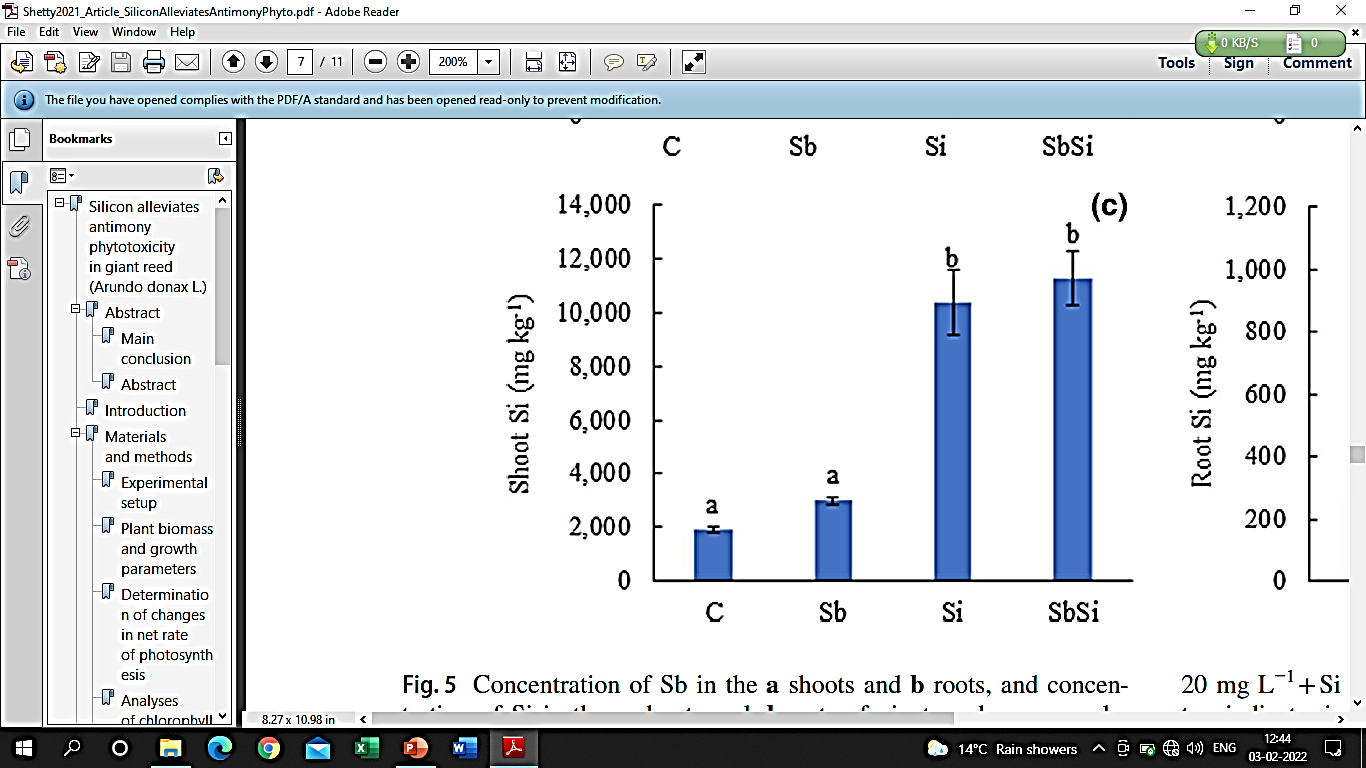 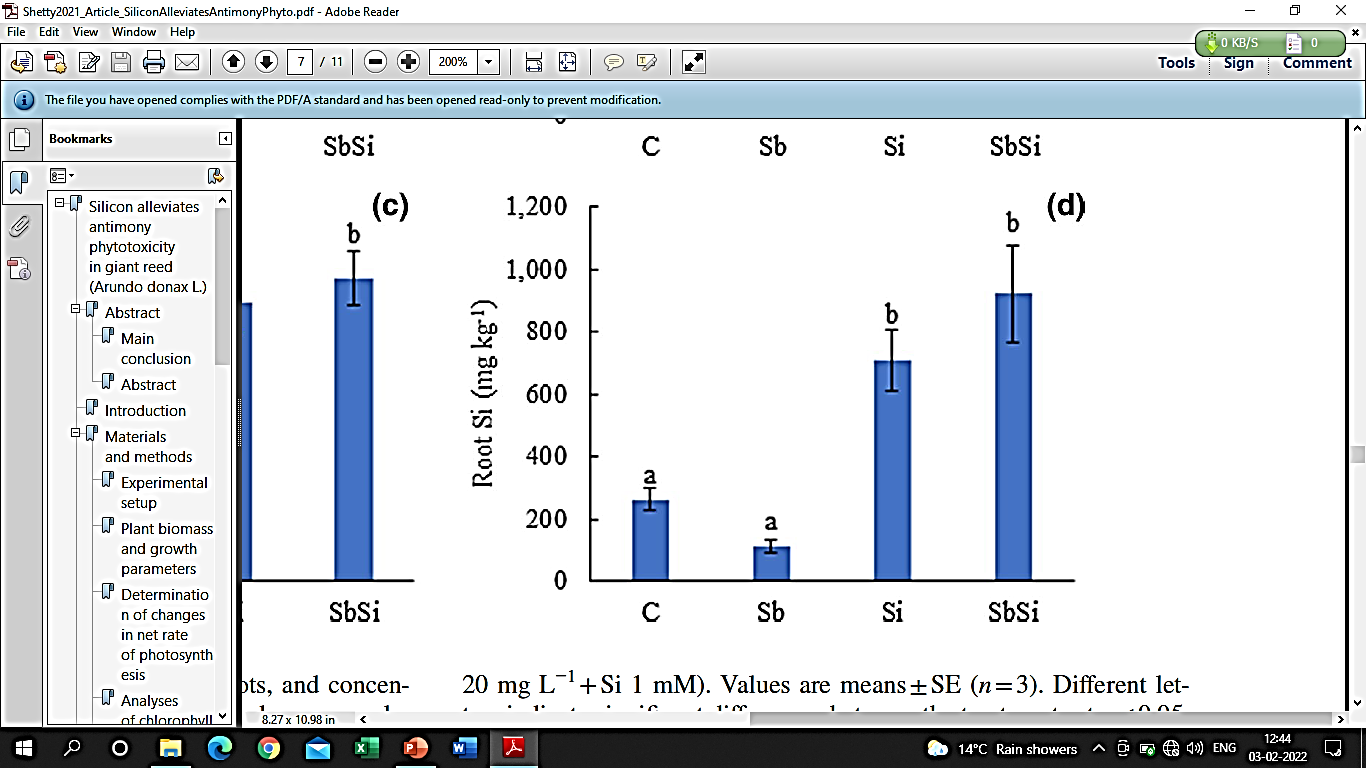 Means ± SE ,(n = 3). p < 0.05Fig 15 : Effect of Si in alleviating antimony phytotoxicity in giant reed (Arundo donax L.) by changing root architechtureSince roots of SbSi plants contained more Sb than Sb treated roots, the addition of Si to Sb treated plants increased root lignification, likely as a defensive reaction. Further explaining the lower Sb concentration in the shoots of SbSi treated plants is the Si-enhanced lignification of root structures, which is likely to hinder Sb translocation to the shoot.Regulating antioxidant enzymesComparative efficacy of organic and inorganic silicon fertilizers on antioxidant response in wheat (Triticum aestivum L.)The byproducts of peroxidation under stress are hydrogen peroxide (H2O2)and malondialdehyde (MDA), which can seriously harm the cell membrane system. When compared to the control, both Si fertilisers considerably reduced the amount of H2O2 and MDA present in wheat. In comparison to CK and InOSiF, OSiFs considerably reduced their H2O2 levels by 36%-51% and 18%-31%, respectively, and their MDA by 27%-28% and 23%-25%, respectively. By balancing the osmotic strength of the cytoplasm and vacuoles and the osmotic intensity of the surrounding environment, Superoxide Dismutase (SOD) and Catalase(CAT) together transformed superoxide radicals and H2O2 into H2O and simultaneously produced more Glutathione (GSH) to protect plant cells (Fig : 16).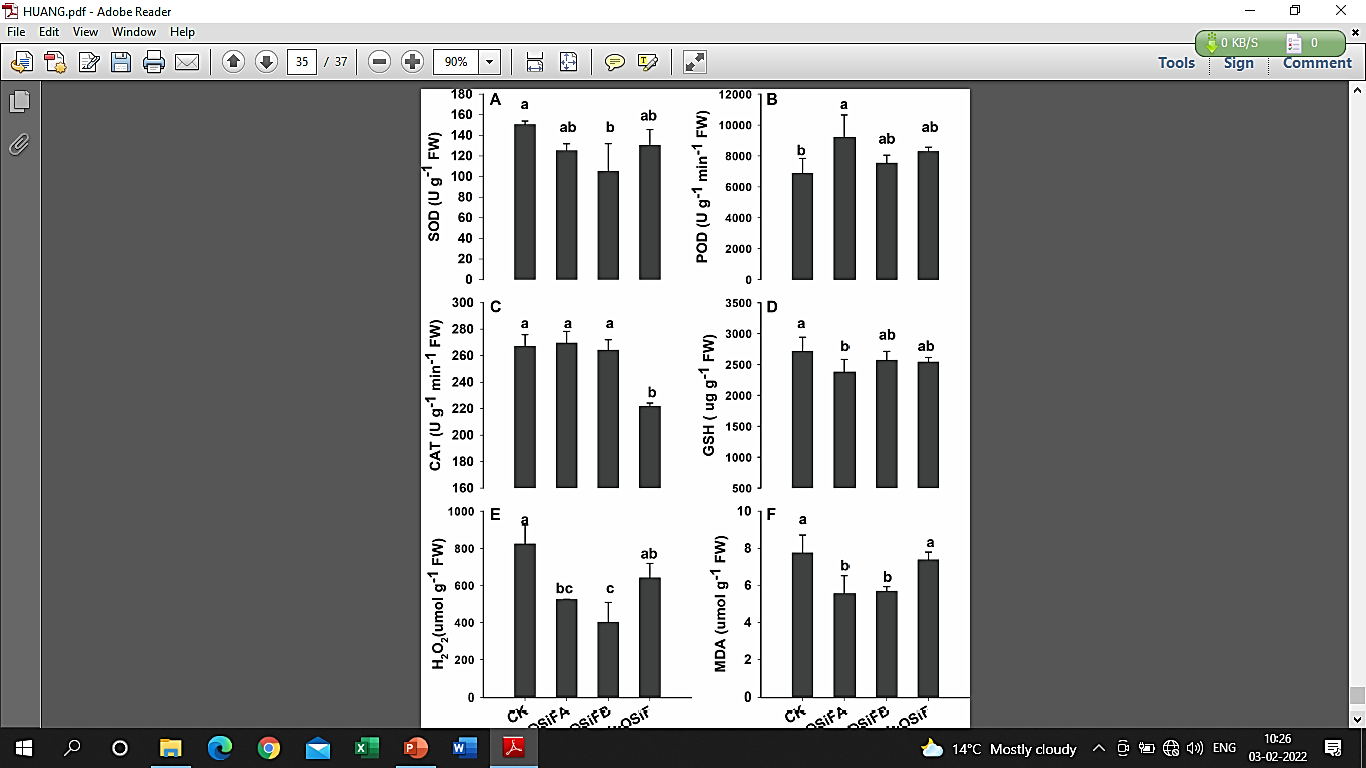 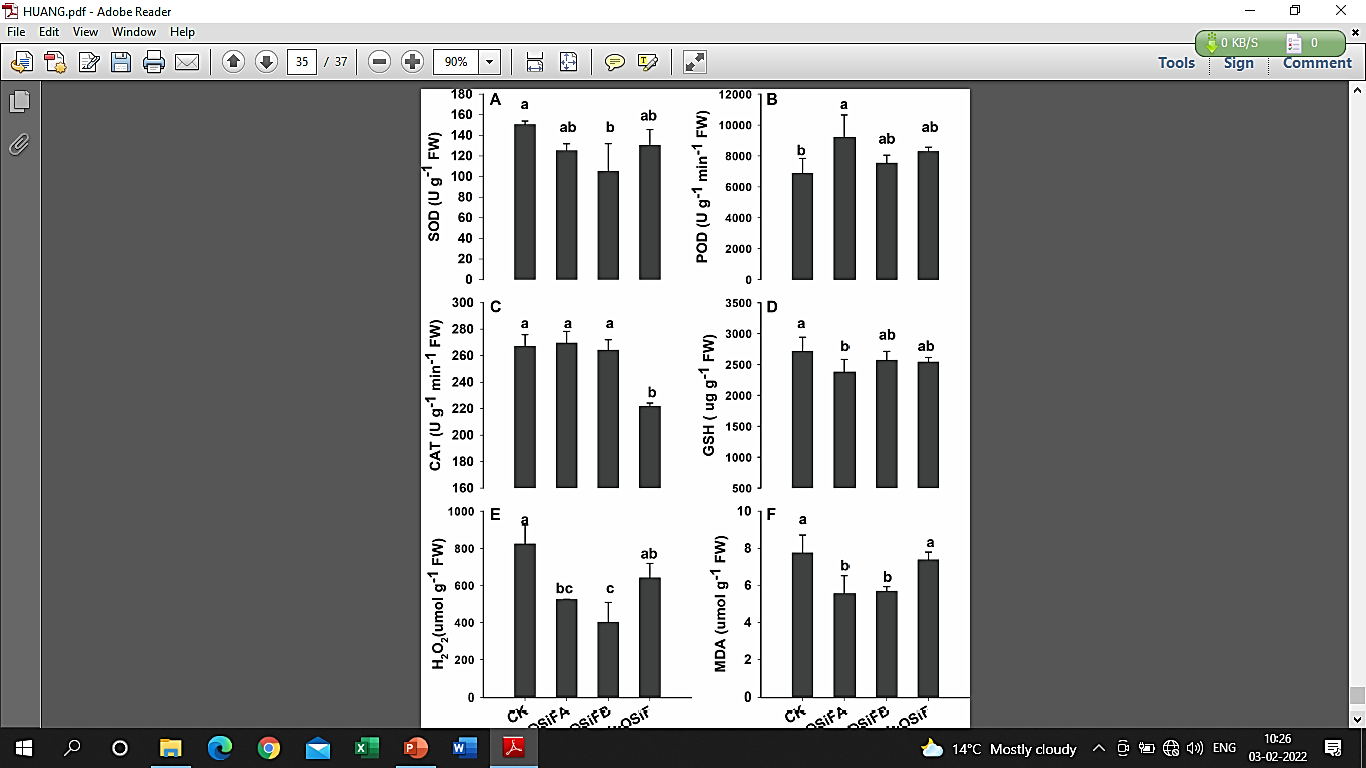 Mean (n=3) ± SD; p < 0.05   CK = ControlOSiFA =Organosilicon  fertilizer AOSiFB = Organosilicon fertilizer BInOSiF = Sodium silicate with common fertilizerFig 16 : Comparative efficacy of organic and inorganic silicon fertilizers on antioxidant response in wheat (Triticum aestivum L.)According to Farooq et al. (2013), application of Si lessens Cd toxicity in cotton by lowering the levels of malondialdehyde and hydrogen peroxide and increasing the activity of antioxidant enzymes. Even though Cd does not directly produce ROS, it causes oxidative burst by interfering with the antioxidant defence system, which encourages the MDA concentrations because of lipid peroxidation. This is one of the key processes underlying Cd-induced stress to plants ( Fig :17).Alleviation of cadmium toxicity by Si in oxidative stress condition in cotton 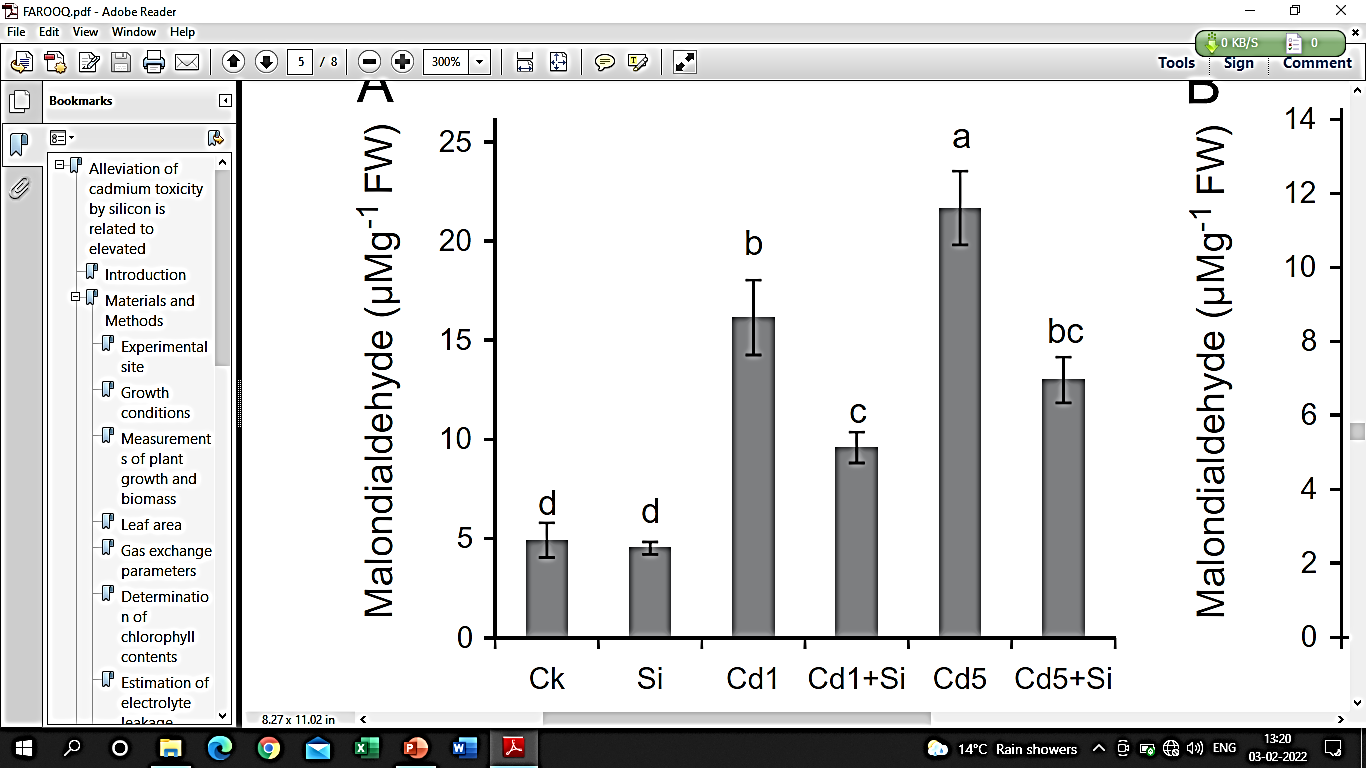 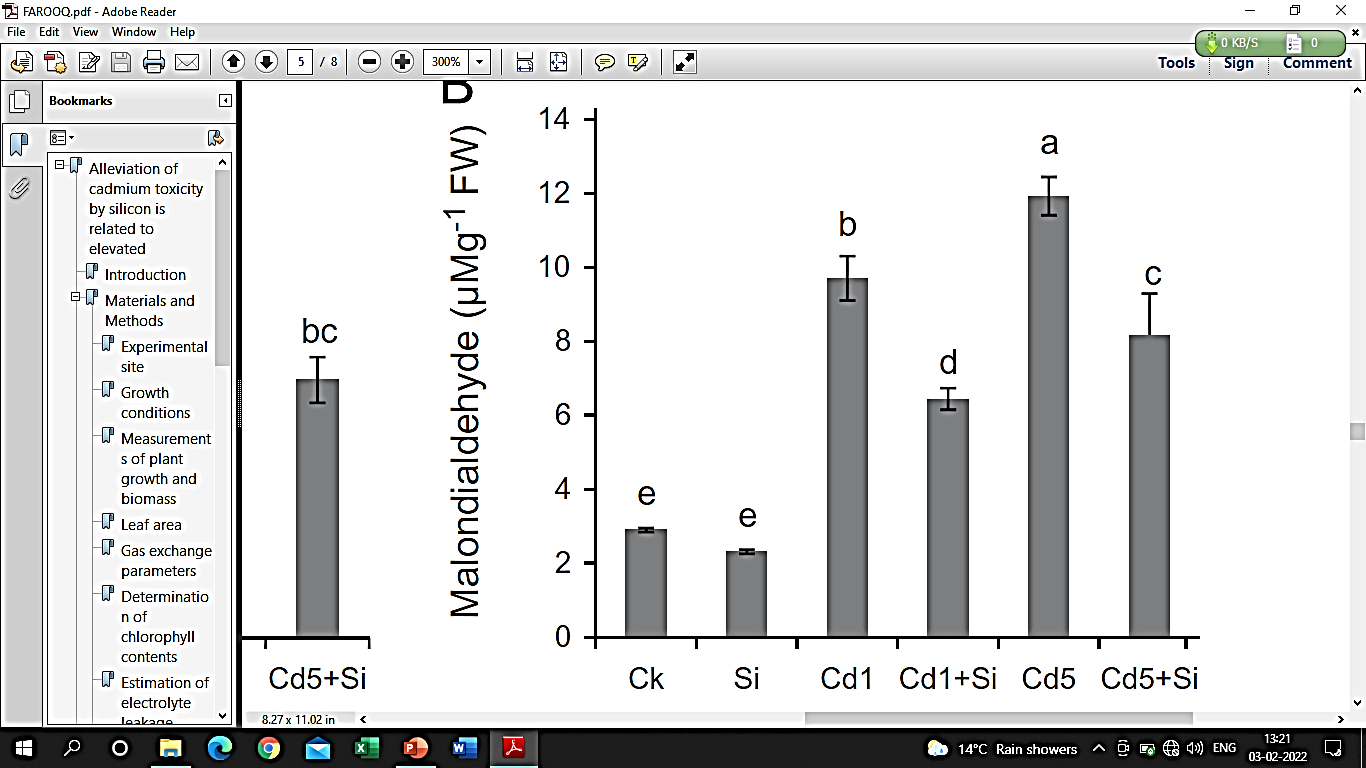 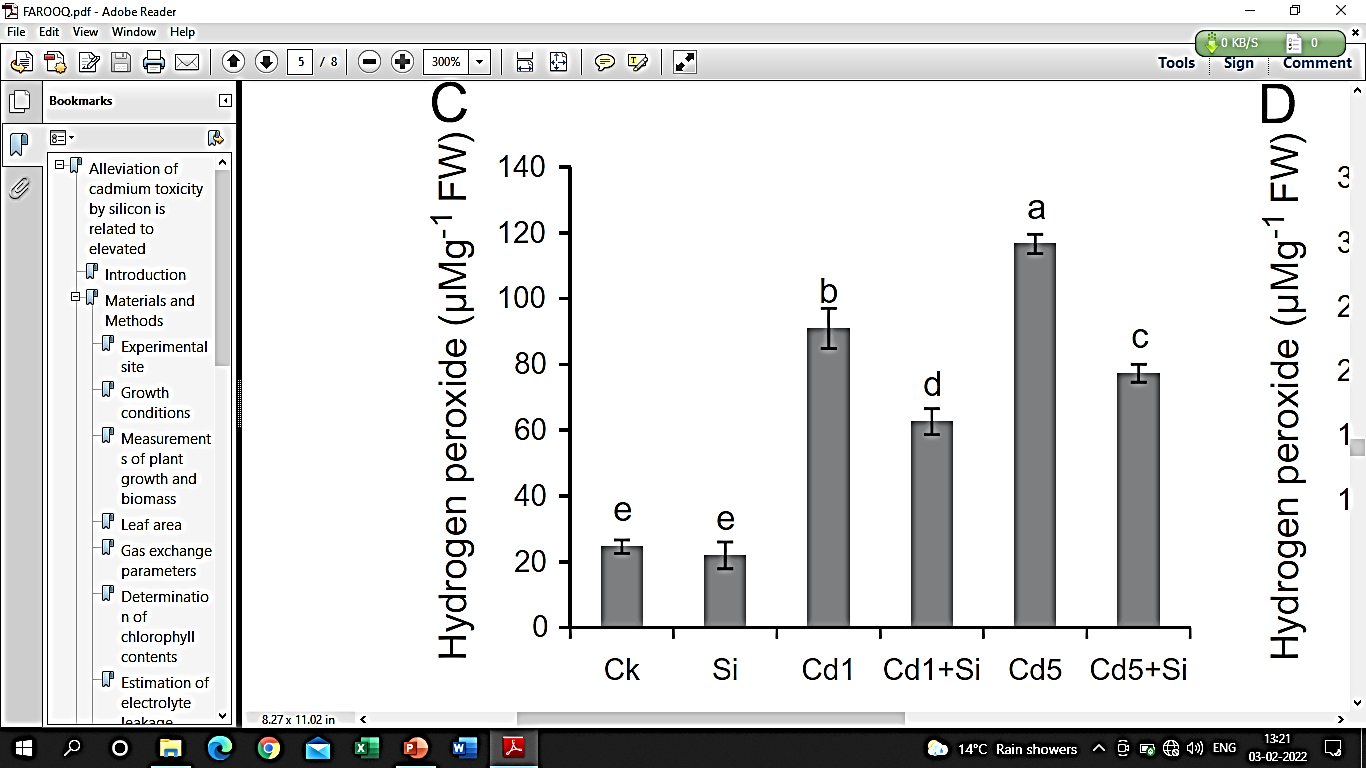 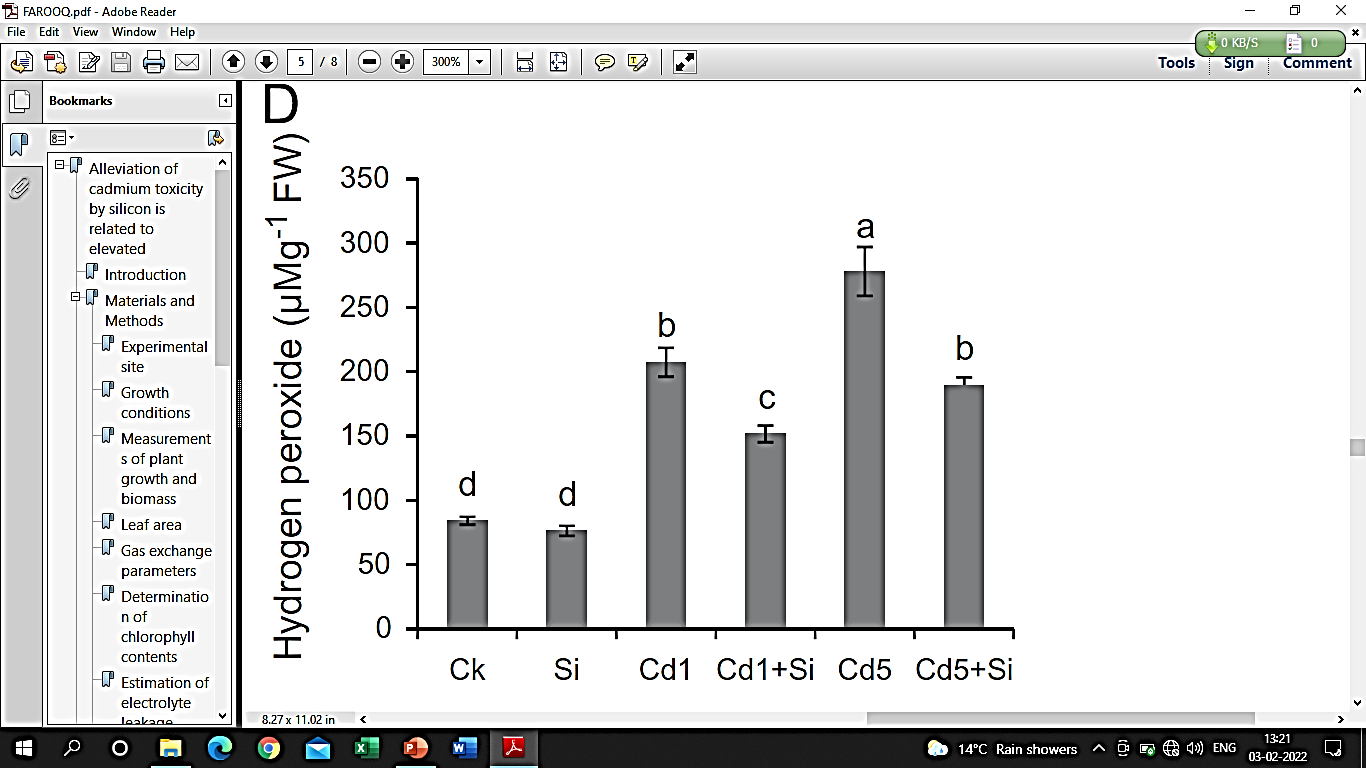 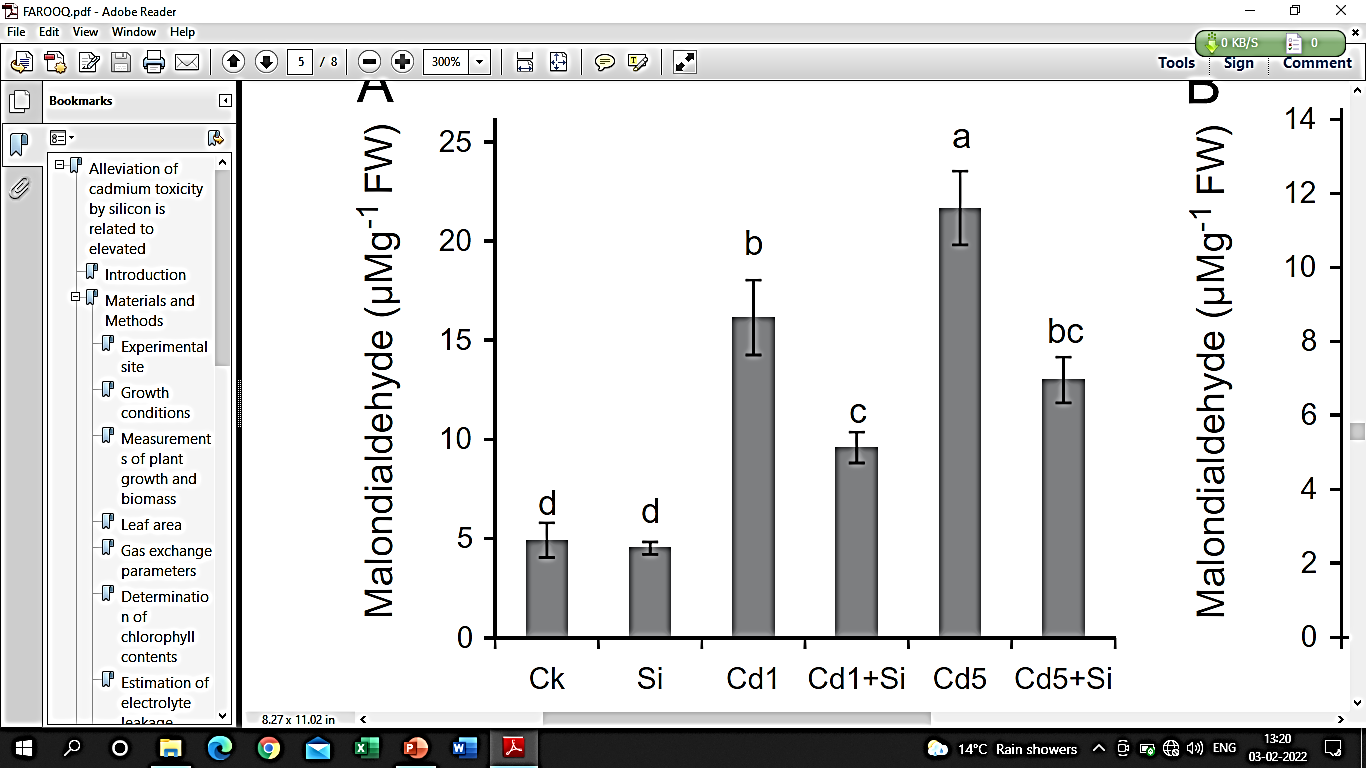 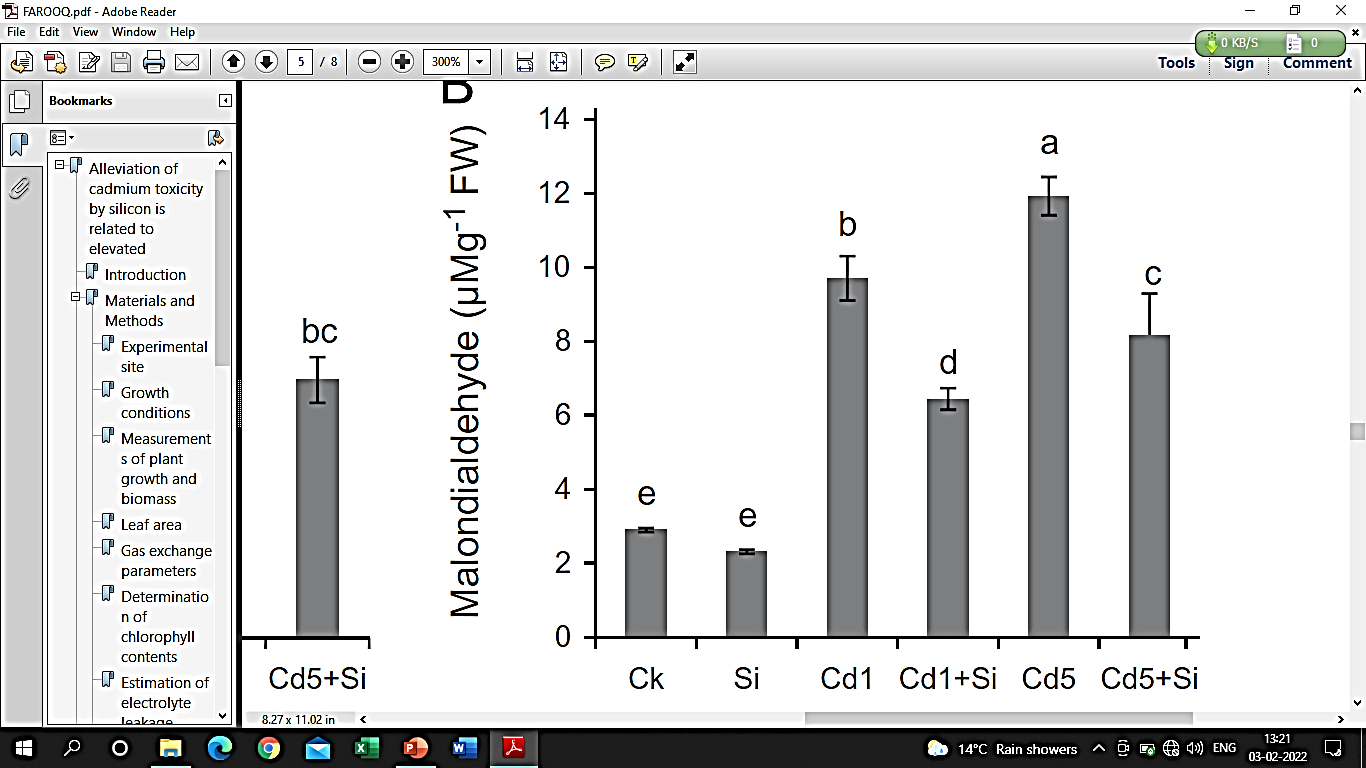 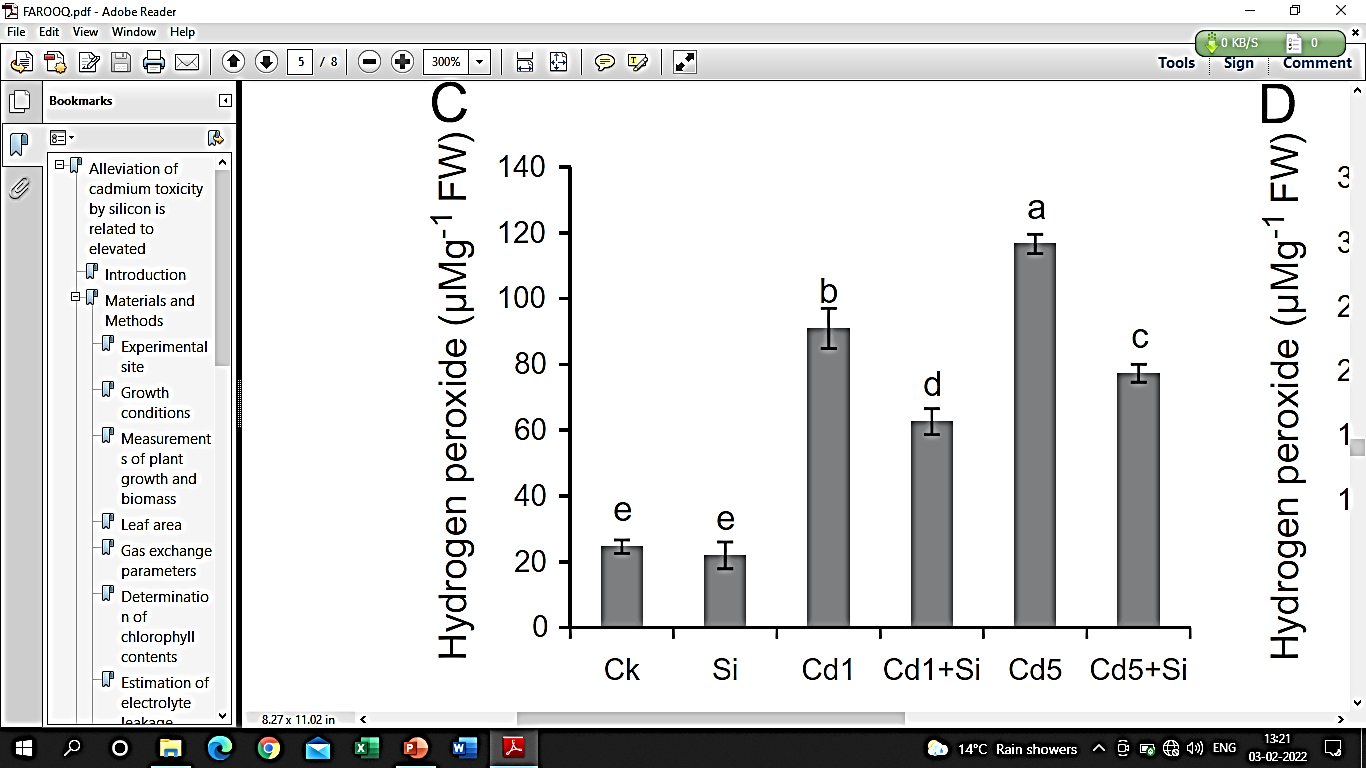 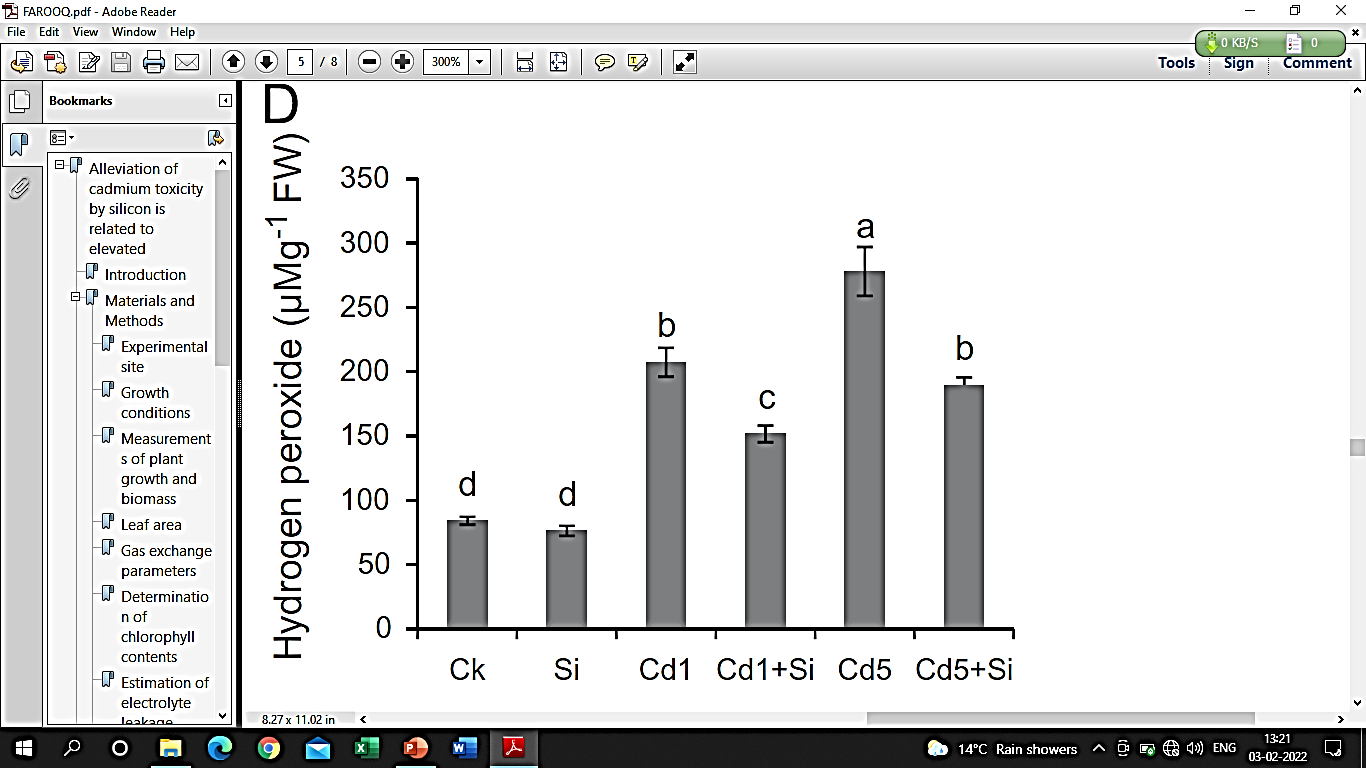 Mean ±SE P≤0.05.  Fig 17 : Alleviation of cadmium toxicity by Si in oxidative stress condition in cottonUp and down-regulation of gene expression responsible for heavy metals and metalloid uptake, accumulation and transportation to plantsSilica nanoparticles alleviate cadmium toxicity in rice cells by genetic expressionAccording to Cui et al. (2017), silicon nanoparticles can lower the absorption of Cd into rice grains and phloem by 16.7% to 64.3% above control by decreasing the expression of the OsLCT1 low affinity cation transporter. SiNPs decreased the expression of the genes for Cd uptake and transport (OsLCT1 and OsNramp5), but they increased the expression of the genes for Cd transport into the vacuole (OsHMA3) and Si uptake (OsLsi1). These findings show that the presence of SiNPs boosted Si absorption capacity by at least 1.87 times and decreased Cd uptake capacity, which jointly reduced the toxicity of Cd in rice ( Fig :18).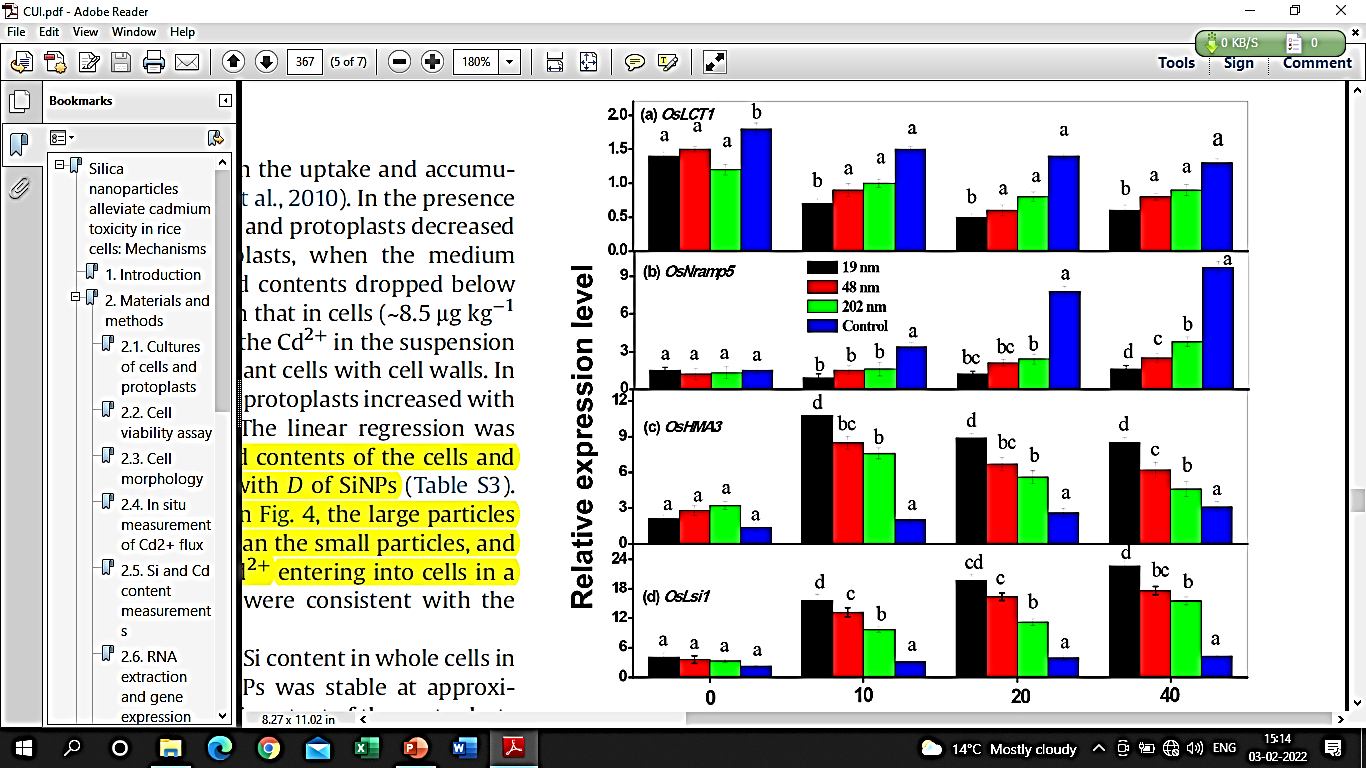 Means ± SD  (P < 0.05).Cd2+ concentrations (10, 20 and 40 µm)mM SiNPs (19 nm,  48nm, and 202 nm)Fig 18 : Silica nanoparticles alleviate cadmium toxicity in rice cells by genetic expressionEffect of silicon transporters on heavy metals uptake, accumulation, and transportation by riceThree mutant cultivars of rice were grown in a field experiment on soil with a background level of total As (5.3 mg/kg) to study the involvement of the Lsi1 and Lsi2 transporters in the accumulation of As in rice. Ma et al. (2008). As concentrations in straw were lower in all three mutants than in the wild type, with the two lsi2 mutants having concentrations that were just 13–19% of the equivalent wild-type rice. In contrast, the grain As concentration in both lsi2 mutants was considerably (P 0.01) lower than that of wild-type rice, being 63% and 51% of the corresponding wild-type rice, respectively (Fig : 19).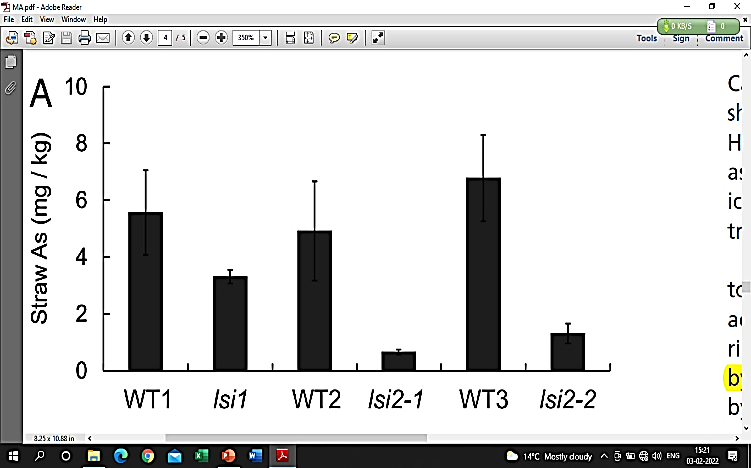 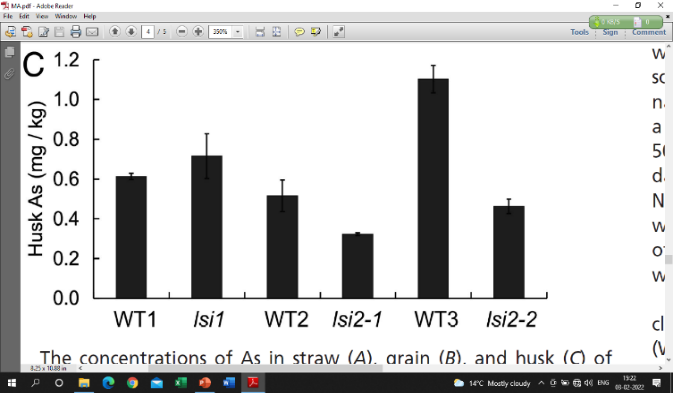 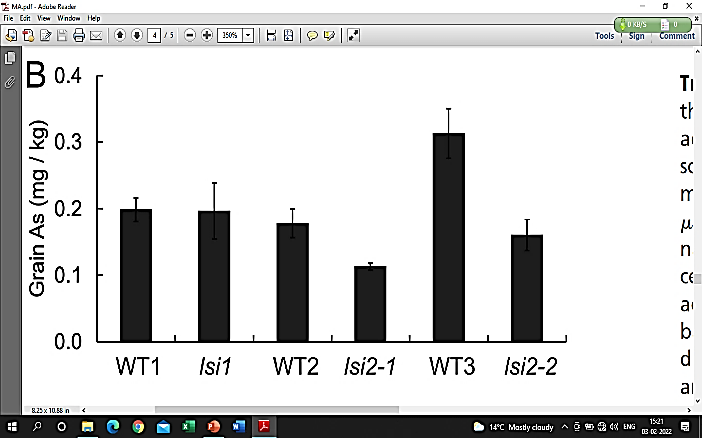 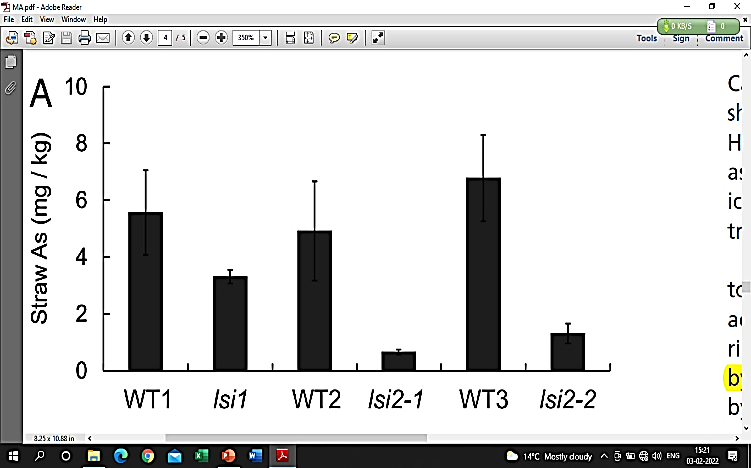 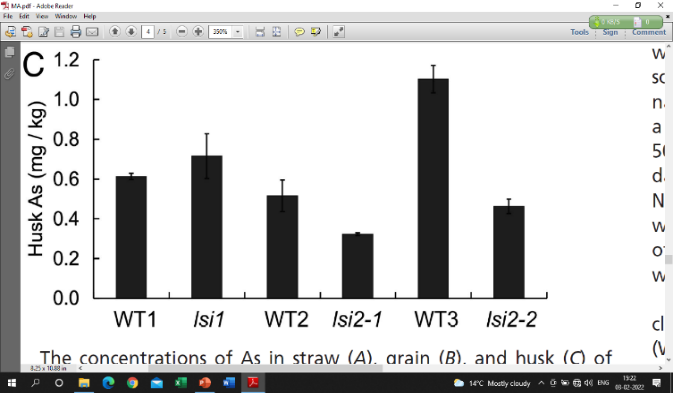 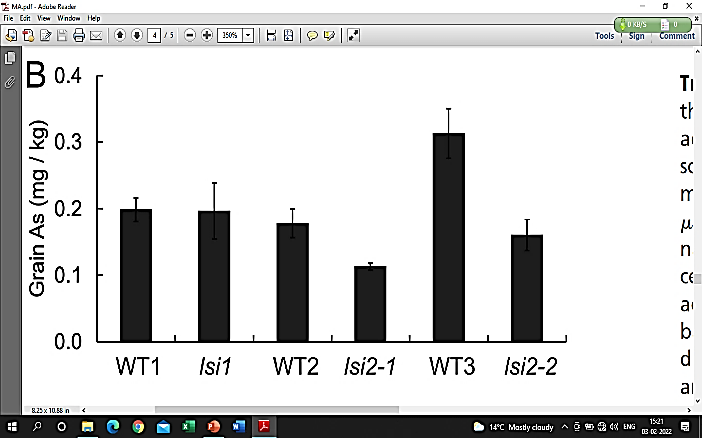 means ± SD (n = 3).Fig 19 : Effect of silicon transporters on heavy metals uptake, accumulation, and transportation by riceConclusionsApplication of fly ash and steel slag could be a potential strategy to mitigate environmental and health risks posed by multi-metal contaminated acidic soil.Si application changes soil pH , microbial community etc which reduce the available form of heavy metals and metalloidSi application enhance formation of phytochelatins, oranic and inorganic ions which can form complex with heavy metals and metalloid and reduce their availability in plantsMost SiNPs alleviate heavy metals and metalloid toxicity by accumulated on the cell walls and bind them to prevent entering into the cell.Si application enhanced root lignification as a defence reaction restrict the heavy metals and metalloid translocation to the shoot Application of Si lowering reduce uptake and accumulation of heavy metals and metalloid by reducing the reactive oxygen species (ROS) damage through increased antioxidant enzyme activitiesSi application can reduce plant heavy metals and metalloid uptake by stimulating the Si transporter (OsLsi1); and inhibiting the heavy metal transporters.Future prospectsLong-term field trials are required to evaluate the feasibility of Si application for the remediation of metal-contaminated soilsFurther studies are required to elucidate the possible concomitance of Si and Cd in phytoliths of shoots or in the endodermis of rootsMore study should focus on the Si-NPs distribution and migration of plant, and unknown influence of microbial communities in the rhizosphere soil. Research at the transcriptomic level is needed to investigate the exact mode of action and underlying mechanism of Si-mediated regulation of antioxidant enzymes of the plant under abiotic stress conditions.More research is needed to identify allelic variations in LSi1 and LSi2 that favor uptake of silicon over arseniteReferences :Amaral, D. C., Lopes, G., Guilherme, L. R. and Seyfferth, A. L. (2017). A new approach to sampling intact Fe plaque reveals Si-induced changes in Fe mineral composition and shoot As in rice. Environmental science and technology, 51(1), 38-45. Anitha, M. S., & Prakash, N. B. (2015). Evaluation of Different Grades of Diatomite on pH and Plant Available Silicon in Acidic and Alkaline Soils. ecialise Sp, 49(2), 161-166.Babu, T. and Nagabovanalli, P. (2017). Effect of silicon amendment on soil-cadmium availability and uptake in rice grown in different moisture regimes. Journal of Plant Nutrition, 40(17), 2440-2457. Cui, J., Liu, T., Li, F., Yi, J., Liu, C. and Yu, H. (2017). Silica nanoparticles alleviate cadmium toxicity in rice cells: mechanisms and size effects. Environmental Pollution, 228, 363-369. Farooq, M., A., Ali, S., Hameed, A., Ishaque, A., Mahmood, K. and Iqbal, Z. (2013). Alleviation of cadmium toxicity by silicon is related to elevated photosynthesis, antioxidant enzymes; suppressed cadmium uptake and oxidative stress in cotton. Ecotoxicology and environmental safety, 96, 242-249. Fatemi, H., Pour, B. E. and Rizwan, M. (2020). Isolation and characterization of lead (Pb) resistant microbes and their combined use with silicon nanoparticles improved the growth, photosynthesis and antioxidant capacity of coriander (Coriandrum sativum L.) under Pb stress. Environmental Pollution, 266, 114-124. Gaur, S., Kumar, J., Kumar, D., Chauhan, D. K., Prasad, S. M. and Srivastava, P. K. (2020). Fascinating impact of silicon and silicon transporters in plants: A review. Ecotoxicology and Environmental Safety, 202, 110-118.Greger, M., Kabir, A. H., Landberg, T., Maity, P. J. and Lindberg, S. (2015). Silicate reduces cadmium uptake into cells of wheat. Environmental Pollution, 211, 90-97.Gu, H. H., Qiu, H., Tian, T., Zhan, S. S., Chaney, R. L., Wang, S. Z. and Qiu, R. L. (2011). Mitigation effects of silicon rich amendments on heavy metal accumulation in rice (Oryza sativa L.) planted on multi-metal contaminated acidic soil. Chemosphere, 83(9), 1234-1240. Hamsa, N., Prakash, N. B., Gowda, R. C. and Kadalli, G. G. (2018). Effect of different sources of silicon on spinach grown in chromium contaminated soil. IJCS, 6(5), 68-71.Huang, H., Rizwan, M., Li, M., Song, F., Zhou, S., He, X. and Tu, S. (2019). Comparative efficacy of organic and inorganic silicon fertilizers on antioxidant response, Cd/Pb accumulation and health risk assessment in wheat (Triticum aestivum L.). Environmental Pollution, 255, 113-146. Keller, C., Rizwan, M., Davidian, J. C., Pokrovsky, O. S., Bovet, N., Chaurand, P. and Meunier, J. D. (2014). Effect of silicon on wheat seedlings (Triticum turgidum L.) grown in hydroponics and exposed to 0 to 30 µM Cu. Planta, 241(4), 847-860.Khan, A., Bilal, S., Khan, A. L., Imran, M., Al-Harrasi, A., Al-Rawahi, A. and Lee, I. J. (2020). Silicon-mediated alleviation of combined salinity and cadmium stress in date palm (Phoenix dactylifera L.) by regulating physio-hormonal alteration. Ecotoxicology and environmental safety, 188, 109-115.Khan, I., Awan, S. A., Rizwan, M., Ali, S., Hassan, M. J., Brestic, M. and Huang, L. (2021). Effects of silicon on heavy metal uptake at the soil-plant interphase: a review. Ecotoxicology and Environmental Safety, 222, 112-119. Liang, Y., Sun, W., Zhu, Y. G. and Christie, P. (2007). Mechanisms of silicon-mediated alleviation of abiotic stresses in higher plants: a review. Environmental pollution, 147(2), 422-428.Ma, C., Ci, K., Zhu, J., Sun, Z., Liu, Z., Li, X. and Liu, Z. (2021). Impacts of exogenous mineral silicon on cadmium migration and transformation in the soil-rice system and on soil health. Science of The Total Environment, 759, 143-151.Ma, Q., Rossmann, T. and Guo, Z. (2008). Temperature sensitivity of silica micro-resonators. Journal of Physics D: Applied Physics, 41(24), 245-251.Ma, Z., Guan, Y. and  Liu, H. (2006). Superparamagnetic silica nanoparticles with immobilized metal affinity ligands for protein adsorption. Journal of Magnetism and Magnetic Materials, 301(2), 469-477.Majumdar, S. and Prakash, N. B. (2021). Relationship of Properties of Rice and Sugarcane Soils and Plant Available Silicon in Karnataka, South India. Silicon, 1-14.Meena, V., Dotaniya, M. L., Saha, J. K. and Patra, A. K. (2021). Silicon potential to mitigate plant heavy metals stress for sustainable agriculture: a review. Silicon, 1-16.Shao, J., He, Y., Zhang, H., Chen, A., Lei, M., Chen, J. and Gu, J. D. (2015). Silica fertilization and nano-MnO2 amendment on bacterial community composition in high arsenic paddy soils. Applied microbiology and biotechnology, 100(5), 2429-2437.Shetty, R., Vidya, C. S. N., Weidinger, M. and Vaculík, M. (2021). Silicon alleviates antimony phytotoxicity in giant reed (Arundo donax L.). Planta, 254(5), 1-11.Sommer, M., Kaczorek, D., Kuzyakov, Y. and Breuer, J. (2006). Silicon pools and fluxes in soils and landscapes—a review. Journal of Plant Nutrition and Soil Science, 169(3), 310-329.Souri, Z., Khanna, K., Karimi, N. and Ahmad, P. (2020). Silicon and plants: current knowledge and future prospects. Journal of Plant Growth Regulation, 40(3), 906-925.Vaculík, M., Landberg, T., Greger, M., Luxová, M., Stoláriková, M. and Lux, A. (2012). Silicon modifies root anatomy, and uptake and subcellular distribution of cadmium in young maize plants. Annals of Botany, 110(2), 433-443.Zhang, C., Wang, L., Nie, Q., Zhang, W. and Zhang, F. (2008). Long-term effects of exogenous silicon on cadmium translocation and toxicity in rice (Oryza sativa L.). Environmental and Experimental Botany, 62(3), 300-307.High accumulator(>1.5% Si)Intermediate accumulator(1.5%−0.5% Si)Non accumulator(< 0.5% Si)RiceSoybeanSunflowerSugarcanePumpkinsTomatoWheatCucumberGrapesLentilsRoseSnapdragonSpinachSquashGerberaFernsChrysanthemumsPetuniaConifersZinniaPansyTreatmentsCd (µg kg-1)Zn (mg kg-1 soil)Cu (mg kg-1soil)Pb (mg kg-1 soil)pHControl7.3 ± 0.30a6.7 ± 0.73a6.3 ± 0.79a57 ± 7.8a3.9–4.0dFly ash(20 g kg-1)1.7 ± 0.18b0.56 ± 0.07c1.0 ± 0.07b4.1 ± 0.50c5.0–5.2cFly ash(40 g kg-1)0.06 ± 0.01c0.01 ± 0.01c0.76 ± 0.08b0.30 ± 0.04c6.3–6.5aSteel slag(3 g kg-1)2.1 ± 0.30b1.4 ± 0.32b1.3 ± 0.19b9.8 ± 2.5b4.9–5.1cSteel slag(6 g kg-1)0.10 ± 0.17c0.11 ± 0.07c0.72 ± 0.06b0.53 ± 0.15c6.0–6.2bTreatments Cr content (mg kg-1)after harvestCr content (mg kg-1)after harvestTreatments Shoot Root Control16.20 ±0.81 a 	2.45 ±0.034 a Rice hull biochar @ 200 kg Si ha-1 15.40 ±0.74 ab 2.22 ±0.031 c Rice hull biochar @ 500 kg Si ha-110.70± 0.54 fg1.95 ± 0.027 efDiatomaceous earth @ 200 kg Si ha-111.20 ±0.56 def 1.88 ±0.026 g Diatomaceous earth @ 500 kg Si ha-1 10.10 ±0.50 g 1.12 ±0.030 hCalcium silicate @ 200 kg Si ha-1 	11.80 ±0.59 cde 1.83 ±0.026 g Calcium silicate @ 500 kg Si ha-1 10.30 ±0.52 fg 1.98 ±0.028 e TreatmentBioavailable As(mg kg-1)pHControl0.95±0.14a7.35±0.05aSi-L0.66±0.05b7.25±0.07abSi-H0.55±0.13bc7.26±0.01bMn-L0.55±0.01bc7.33±0.04abMn-H0.36±0.02c7.25±0.01bTreatmentsCd concentrationCd concentrationCd concentrationCd concentrationPb concentrationPb concentrationPb concentrationPb concentrationSi concentrationSi concentrationSi concentrationRootShootBranFlourRootShootBranFlourRootShootGrain11111111111Control with common fertilizer1.071.442.221.461.061.673.723.840.570.840.90Organosilicon fertilizer A1.051.2411.221.511.212.11 110.970.81Organosilicon fertilizer B                                                             11.341.791.3111.301.501.820.901 0.42Sodium silicate with common fertilizer1.0511.3811.06112.020.870.921Cd concentration (×10−6 mol L−1)SiO2 concentration (×10−3 mol L−1)Days after Cd treatmentDays after Cd treatmentDays after Cd treatmentDays after Cd treatment154575105Cd distribution in shoots (% of total Cd in plant) Cd distribution in shoots (% of total Cd in plant) Cd distribution in shoots (% of total Cd in plant) Cd distribution in shoots (% of total Cd in plant) 2030.0a11.7b12.5a9.9ab2223.1b6.62c5.65b8.7ab2416.2c6.08c4.57b7.4b4024.2b17.3a11.6a12.5a4221.9bc11.5b11.0a10.4ab4418.5bc8.1bc10.5a10.0abTreatmentTreatmentSiCu0 µM Cu, 0 mM Sin = 3m0.770.000 µM Cu, 0 mM Sin = 3sd0.120.007 µM Cu, 0 mM Sin = 4m0.120.047 µM Cu, 0 mM Sin = 4sd0.050.0030 µM Cu, 0 mM Sin = 4m0.750.0430 µM Cu, 0 mM Sin = 4sd0.350.020 µM Cu, 1 mM Sin = 3m1.230.000 µM Cu, 1 mM Sin = 3sd0.320.007 µM Cu, 1 mM Sin = 4m0.630.037 µM Cu, 1 mM Sin = 4sd0.300.0230 µM Cu, 1 mM Sin = 4m0.480.0830 µM Cu, 1 mM Sin = 4sd0.190.01